Programas y Proyectos de InversiónNo se han tenido durante el ejercicio 2017 Programas y Proyectos de Inversión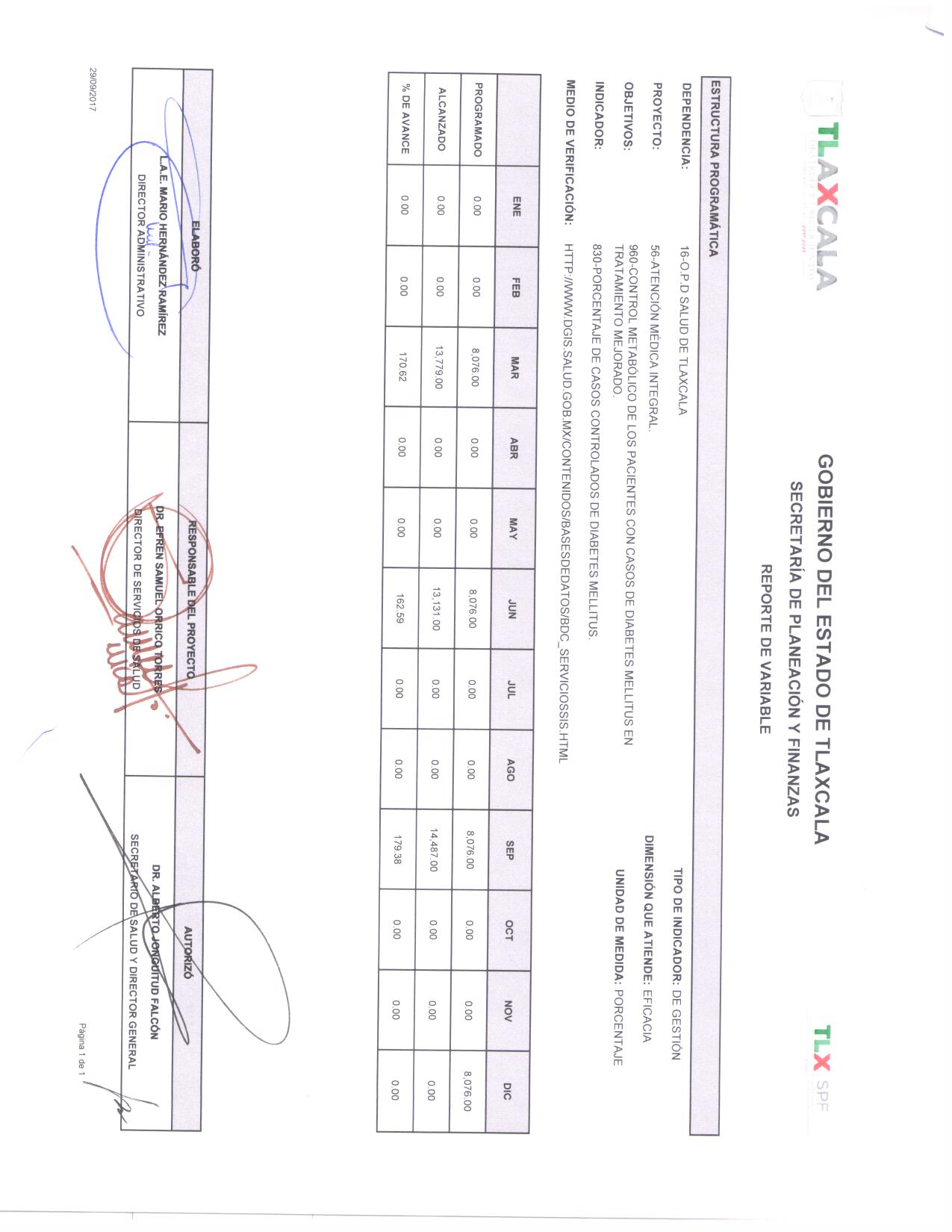 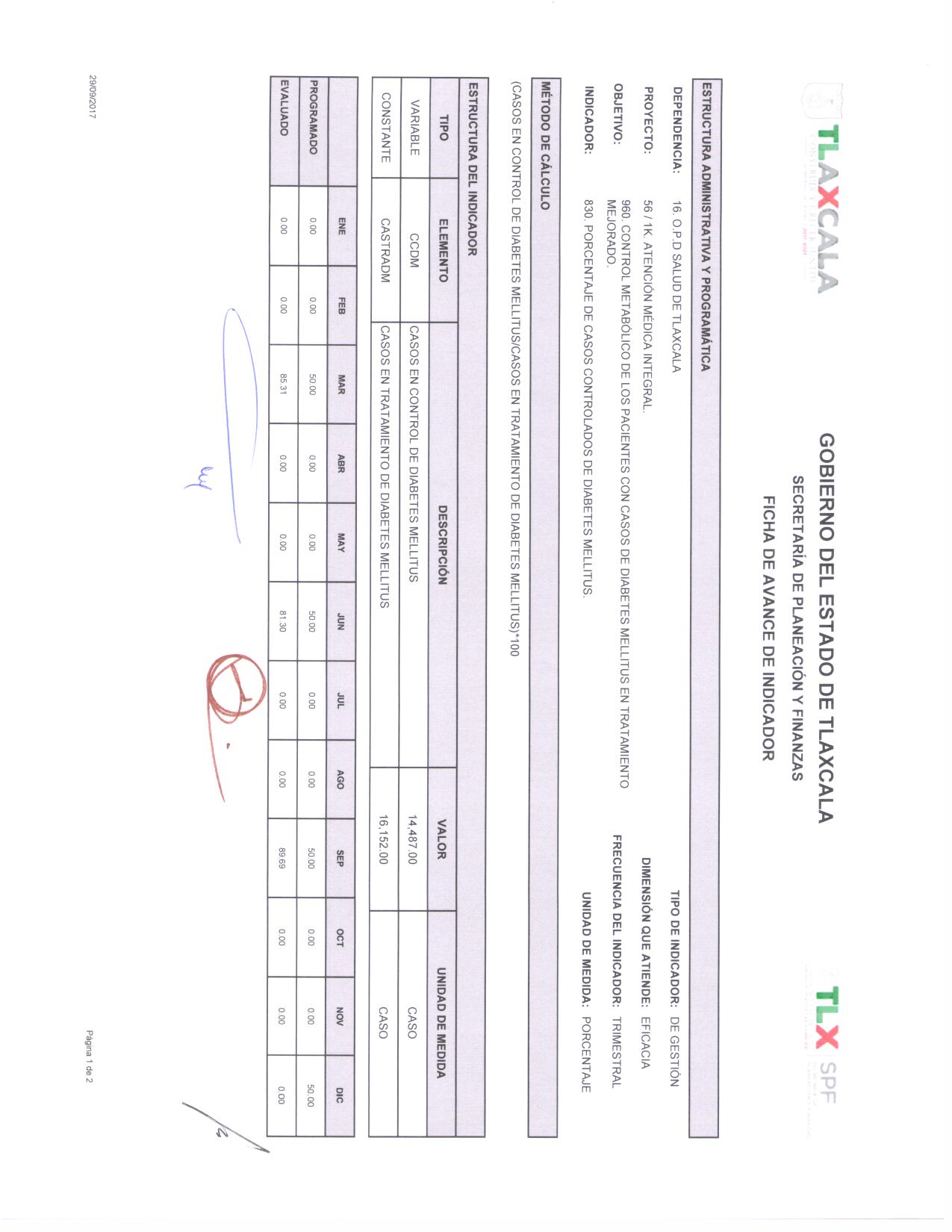 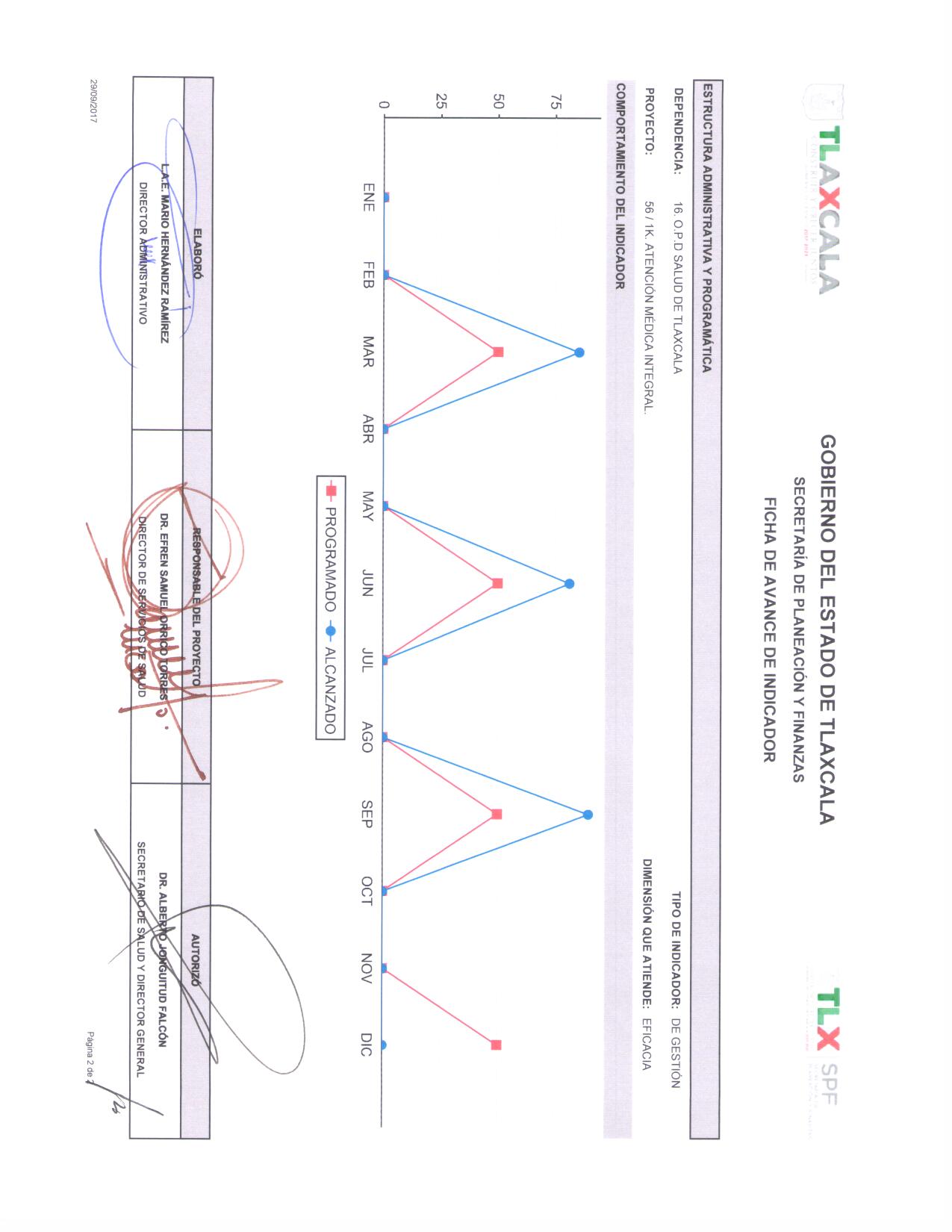 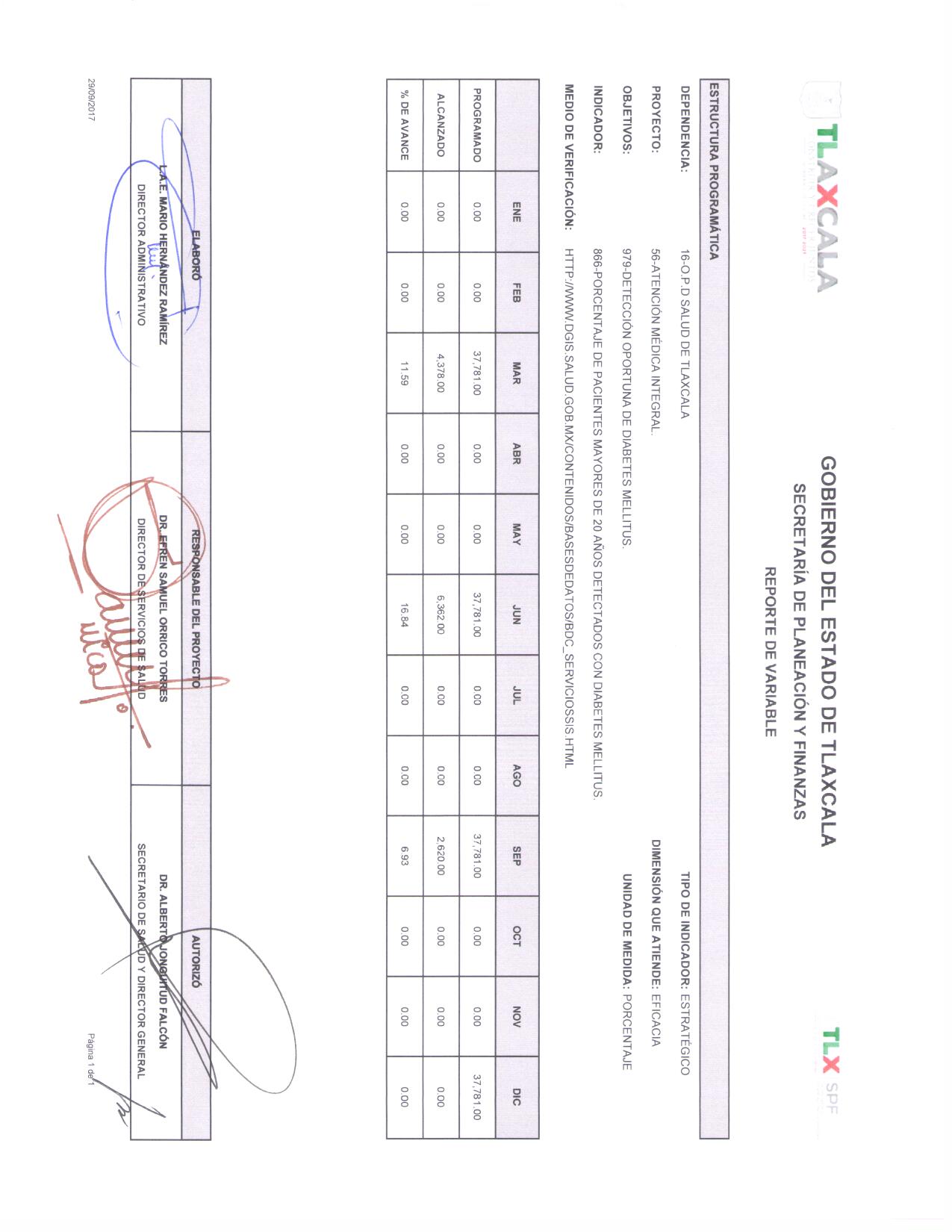 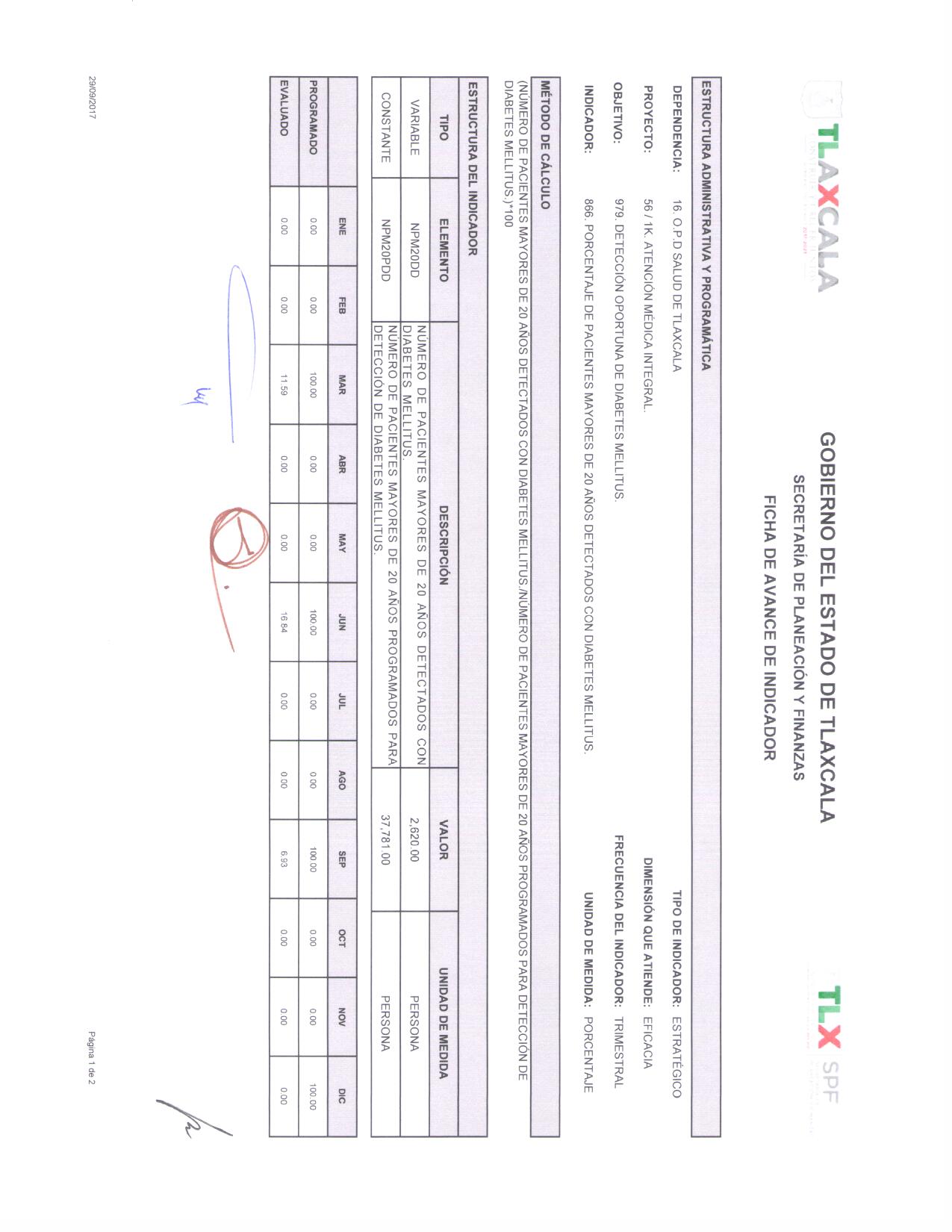 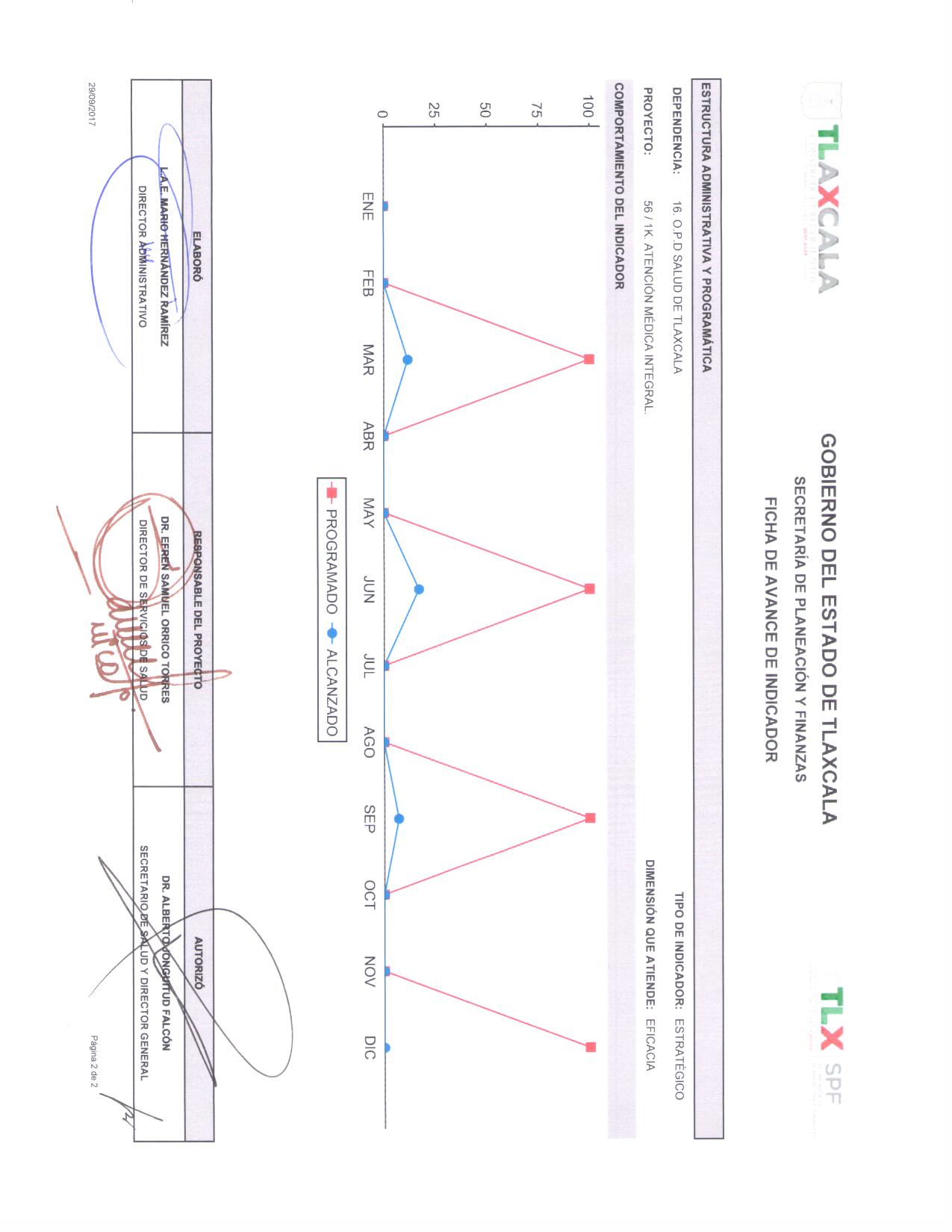 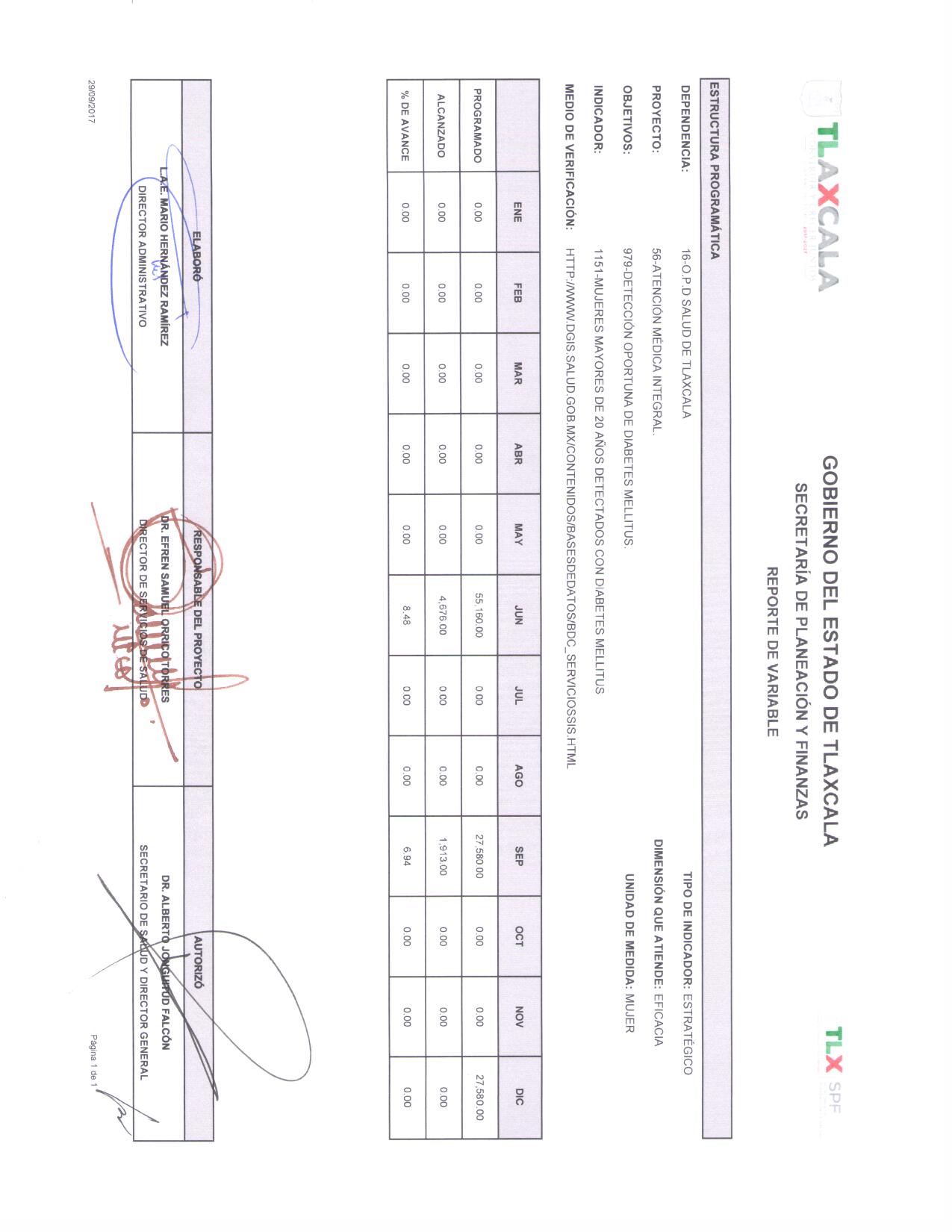 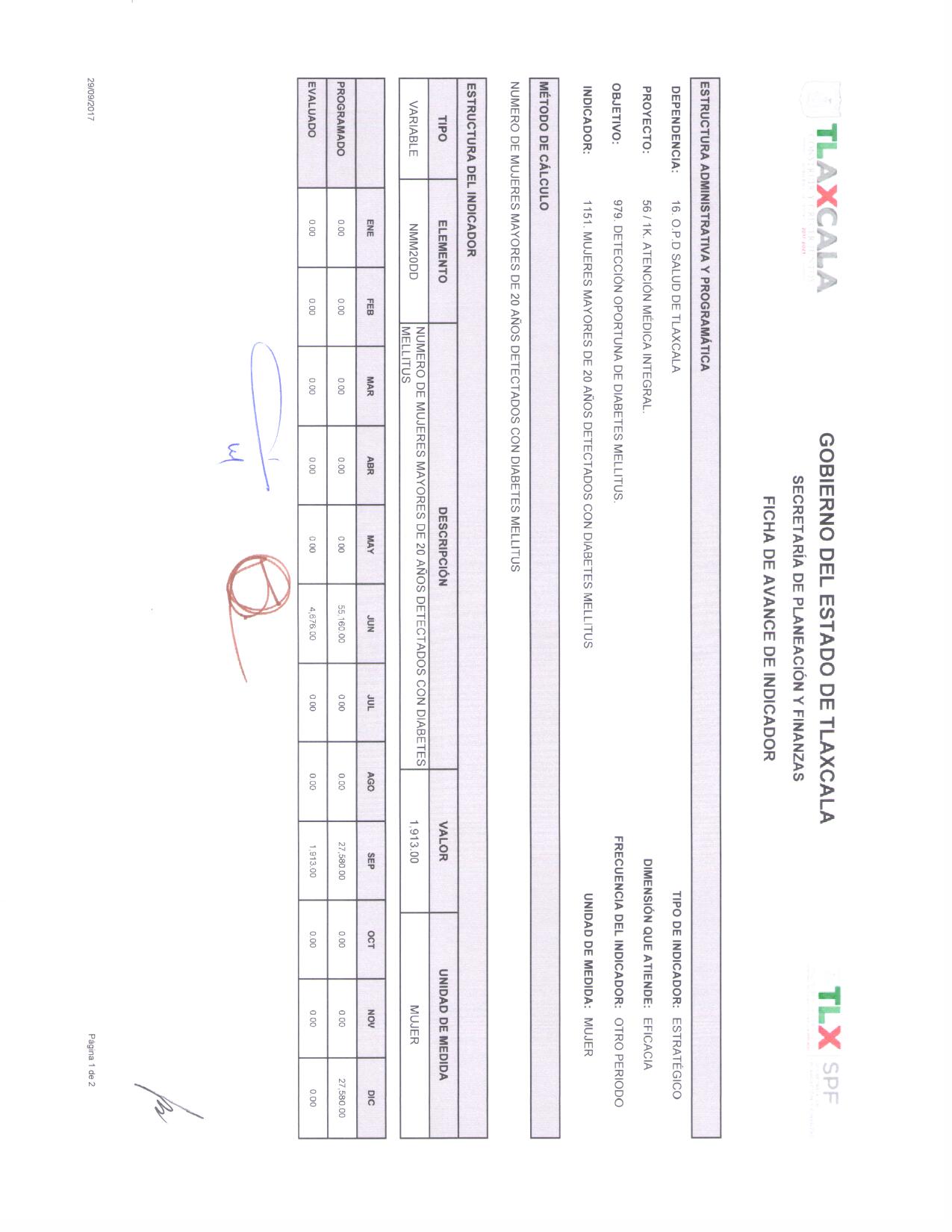 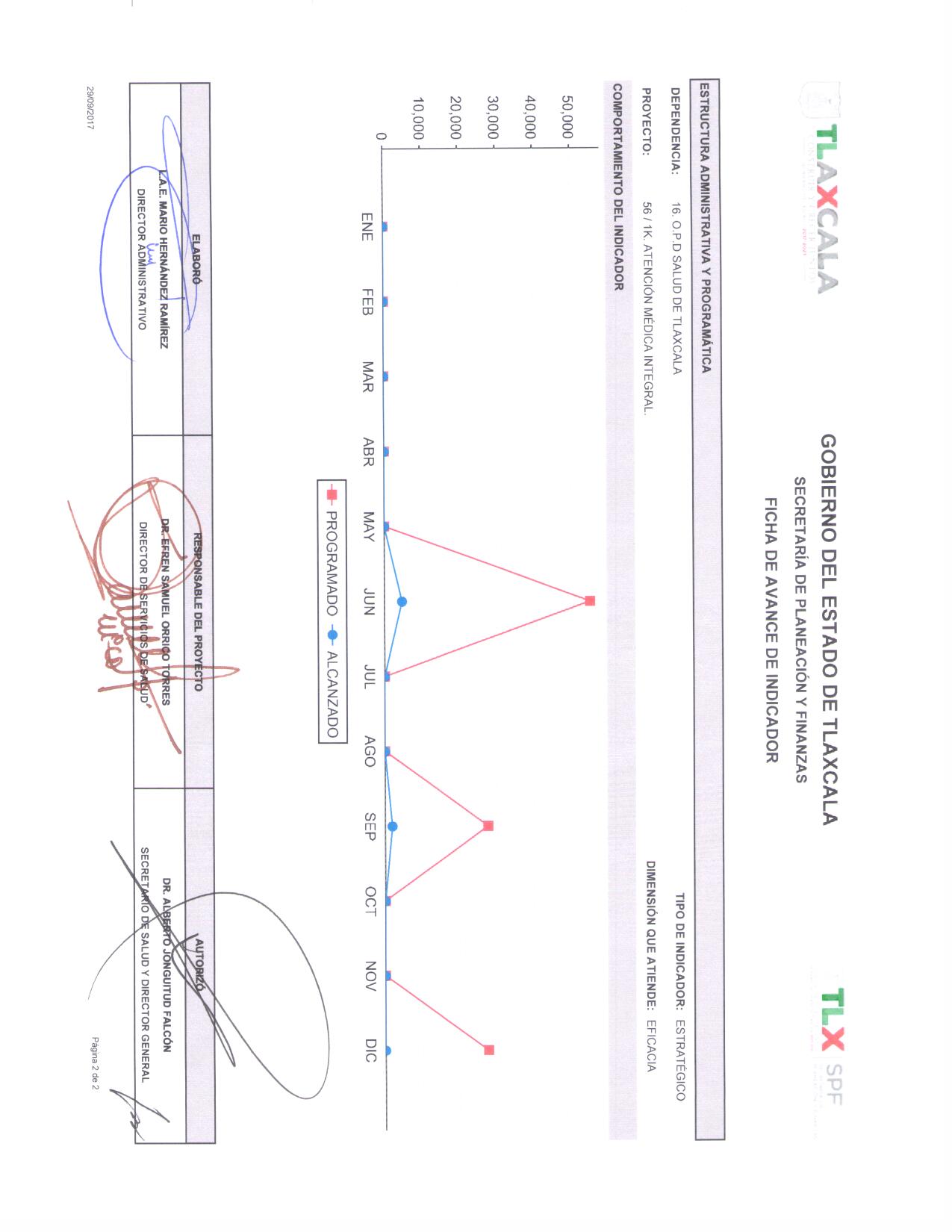 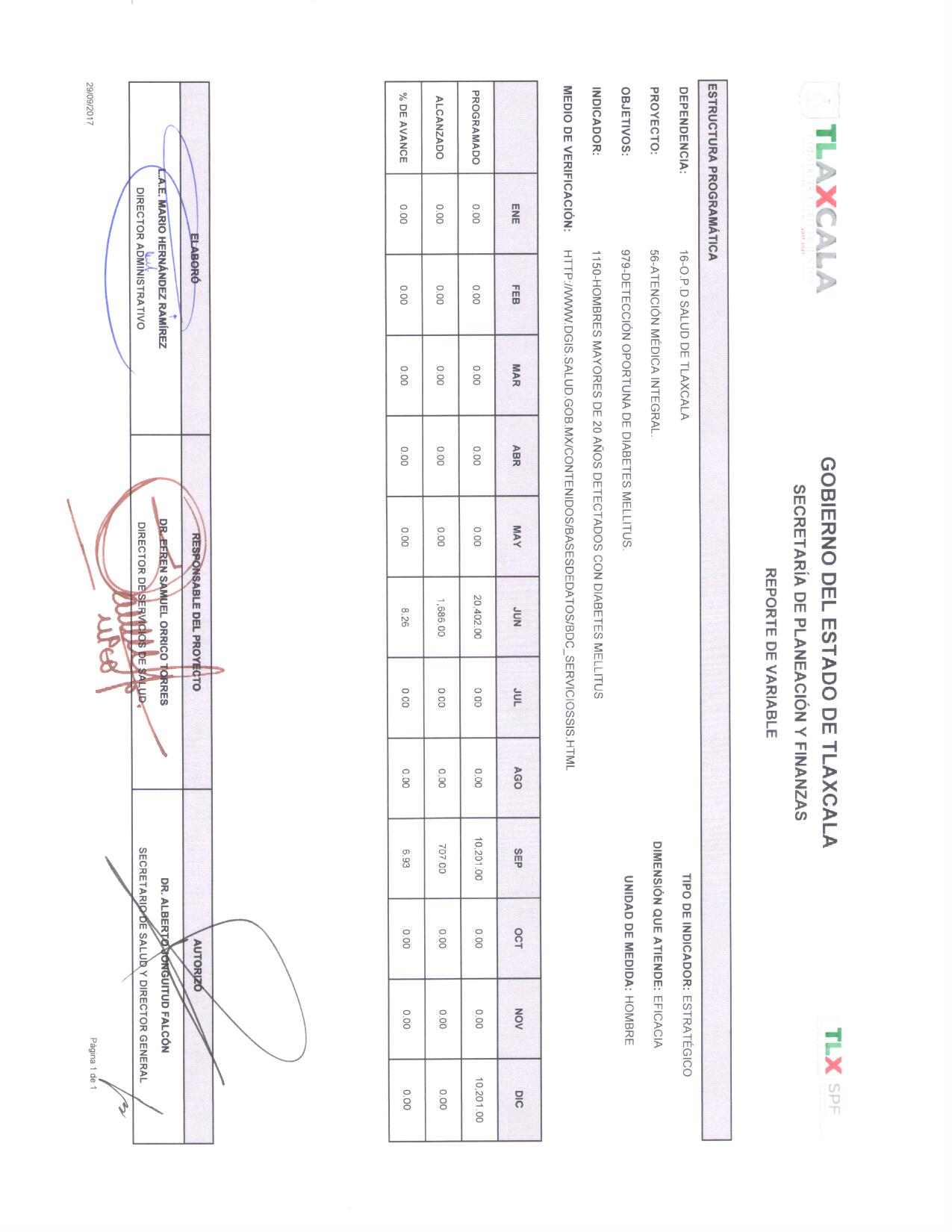 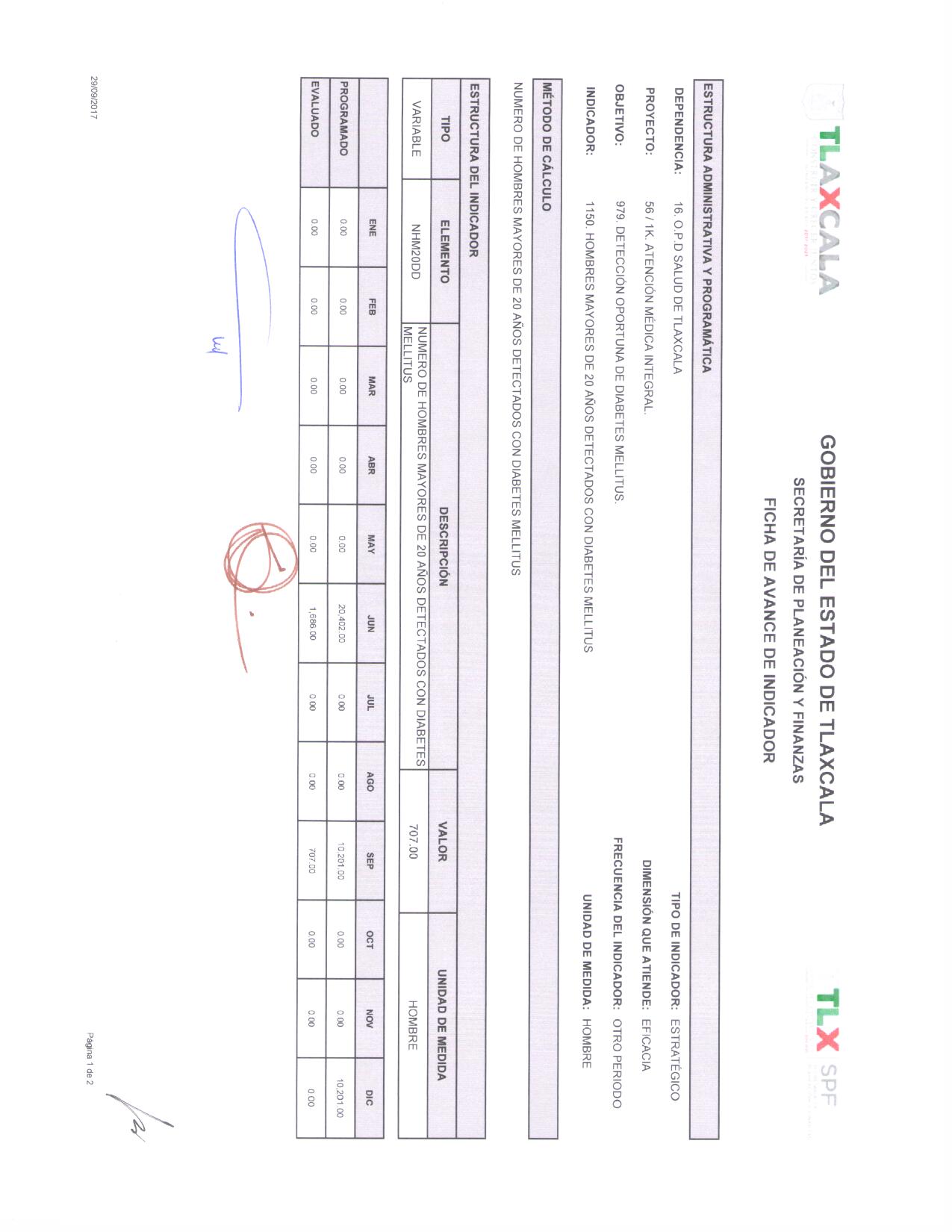 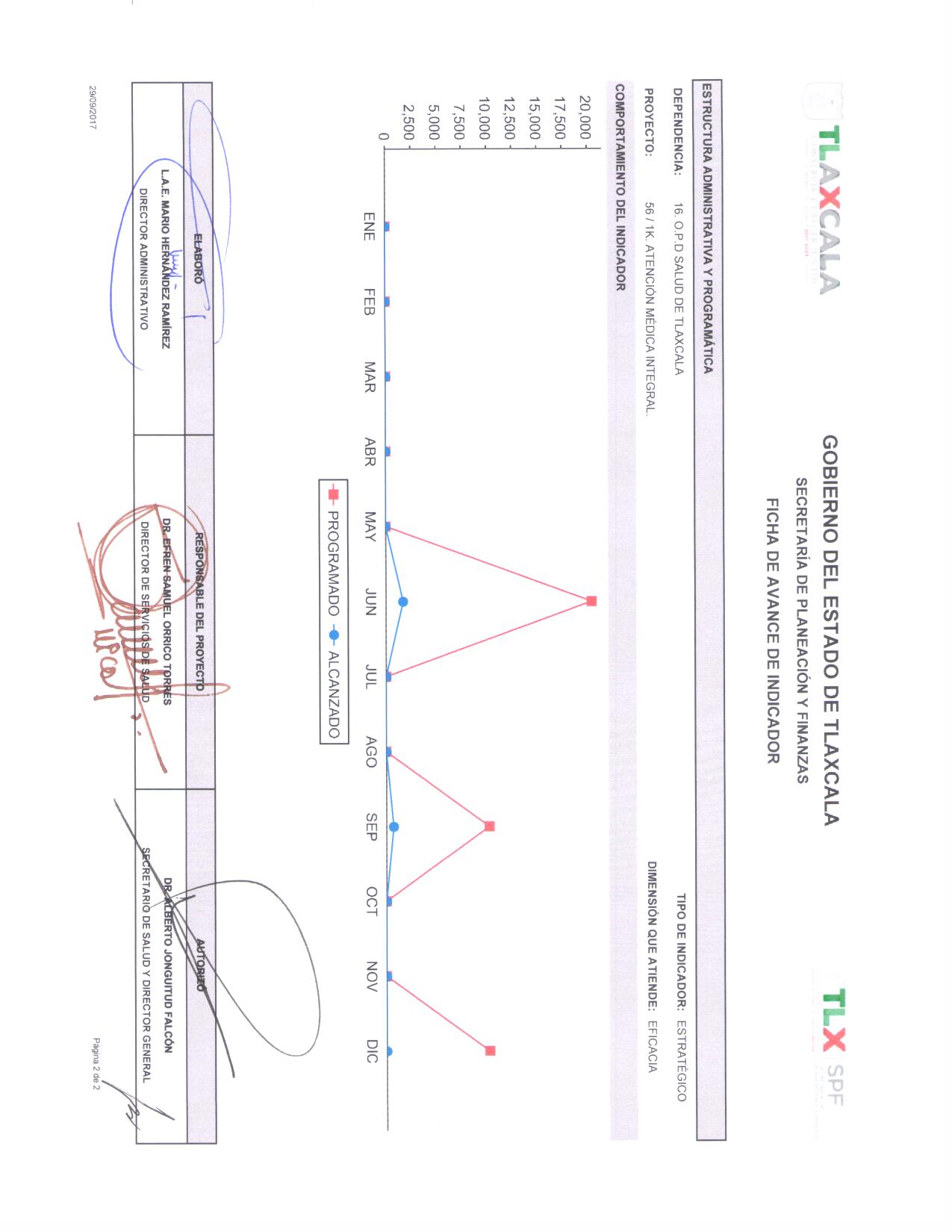 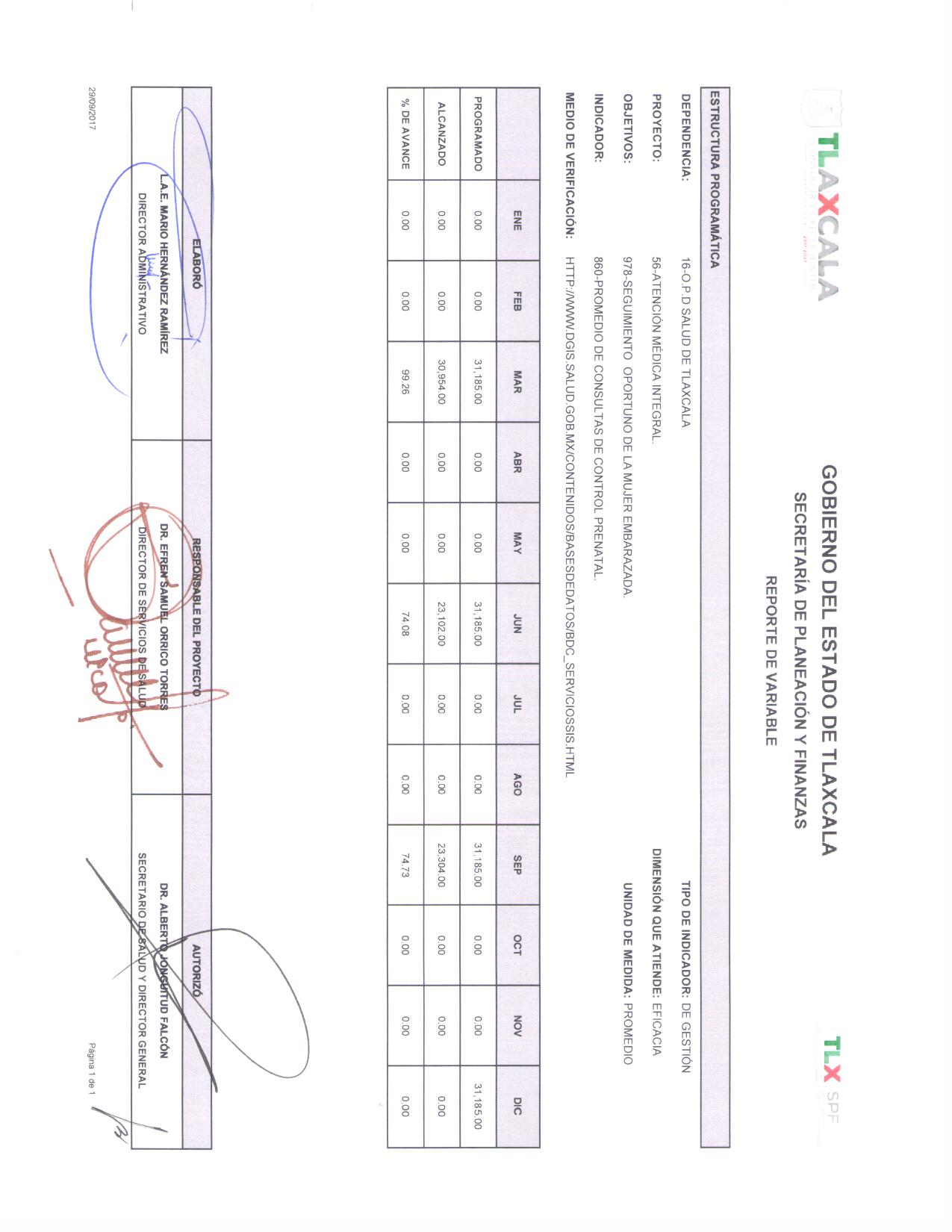 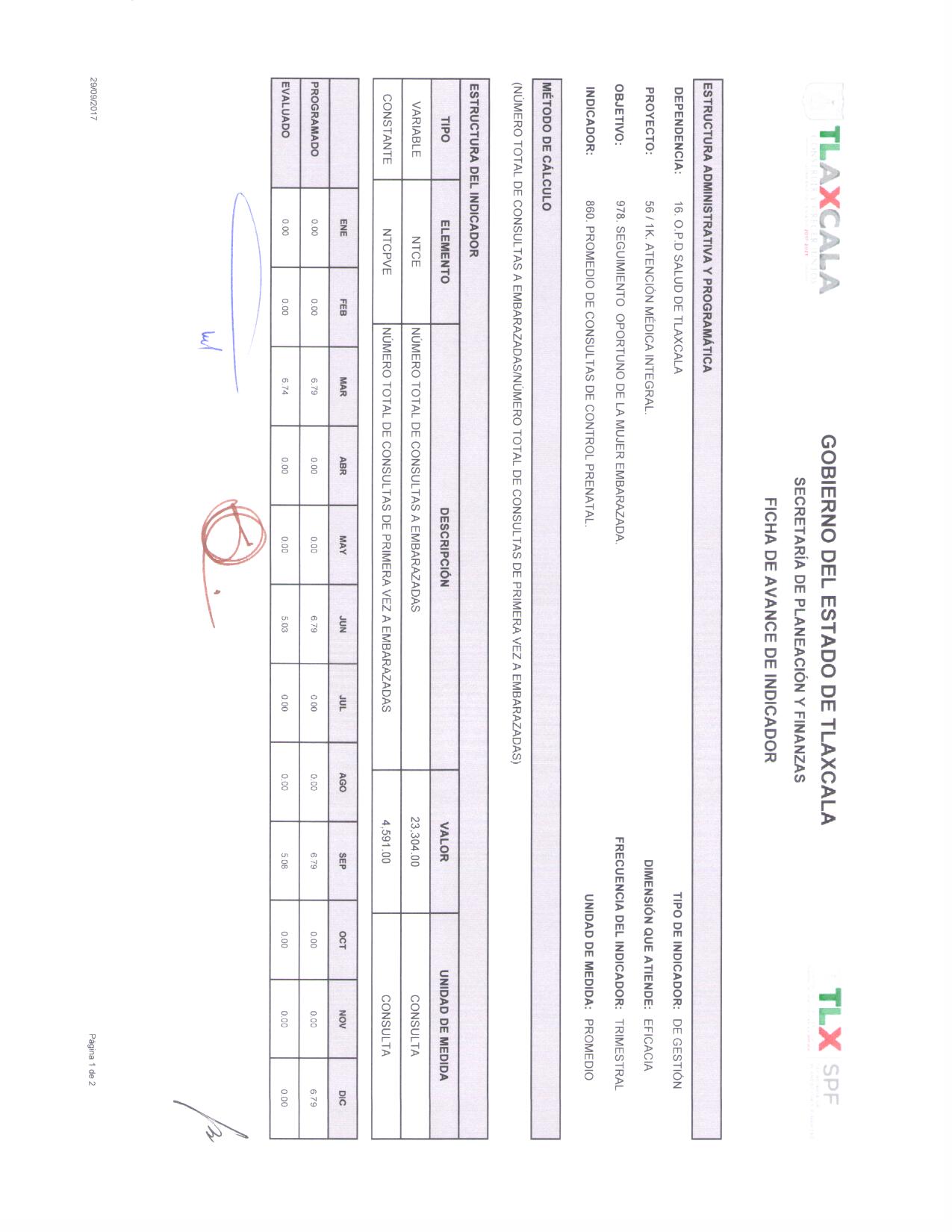 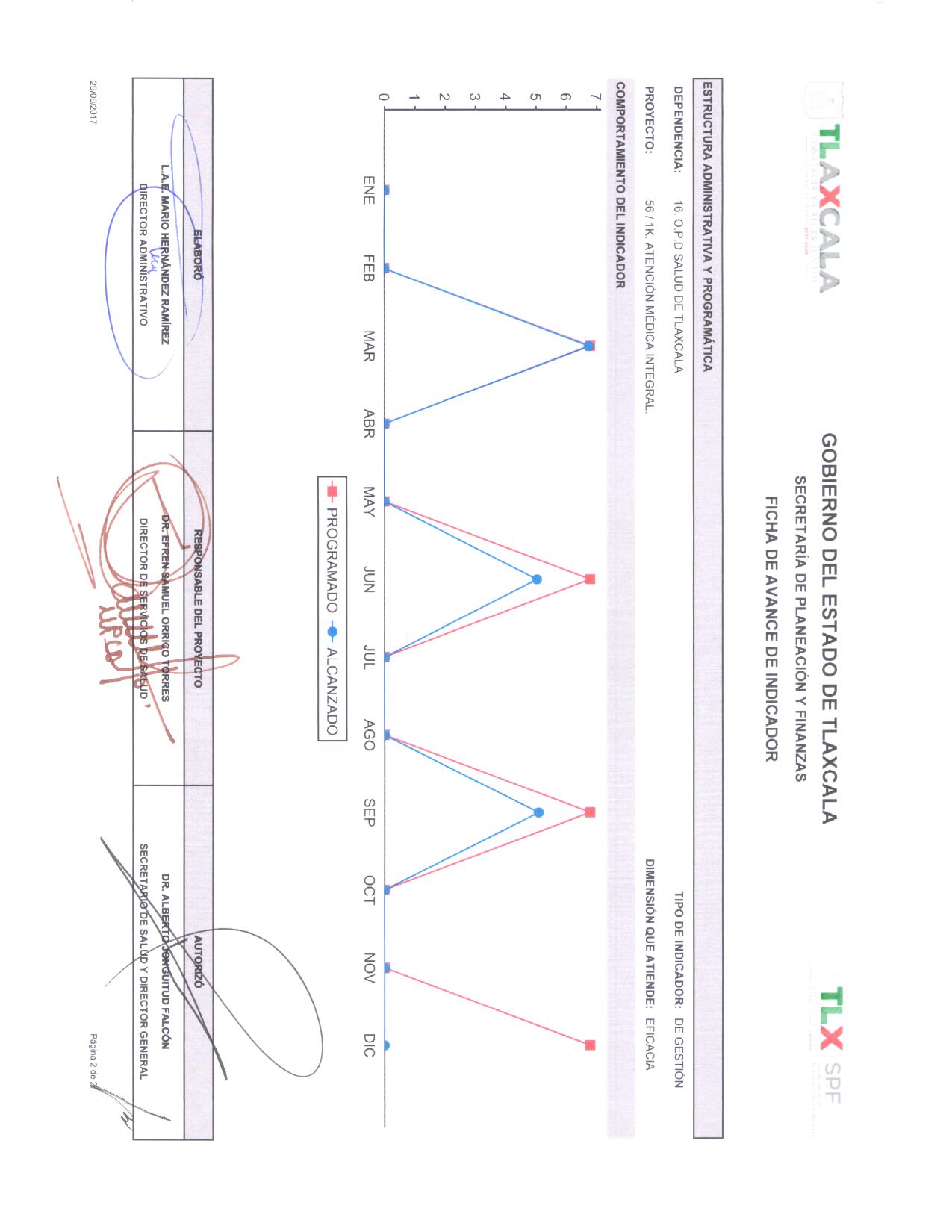 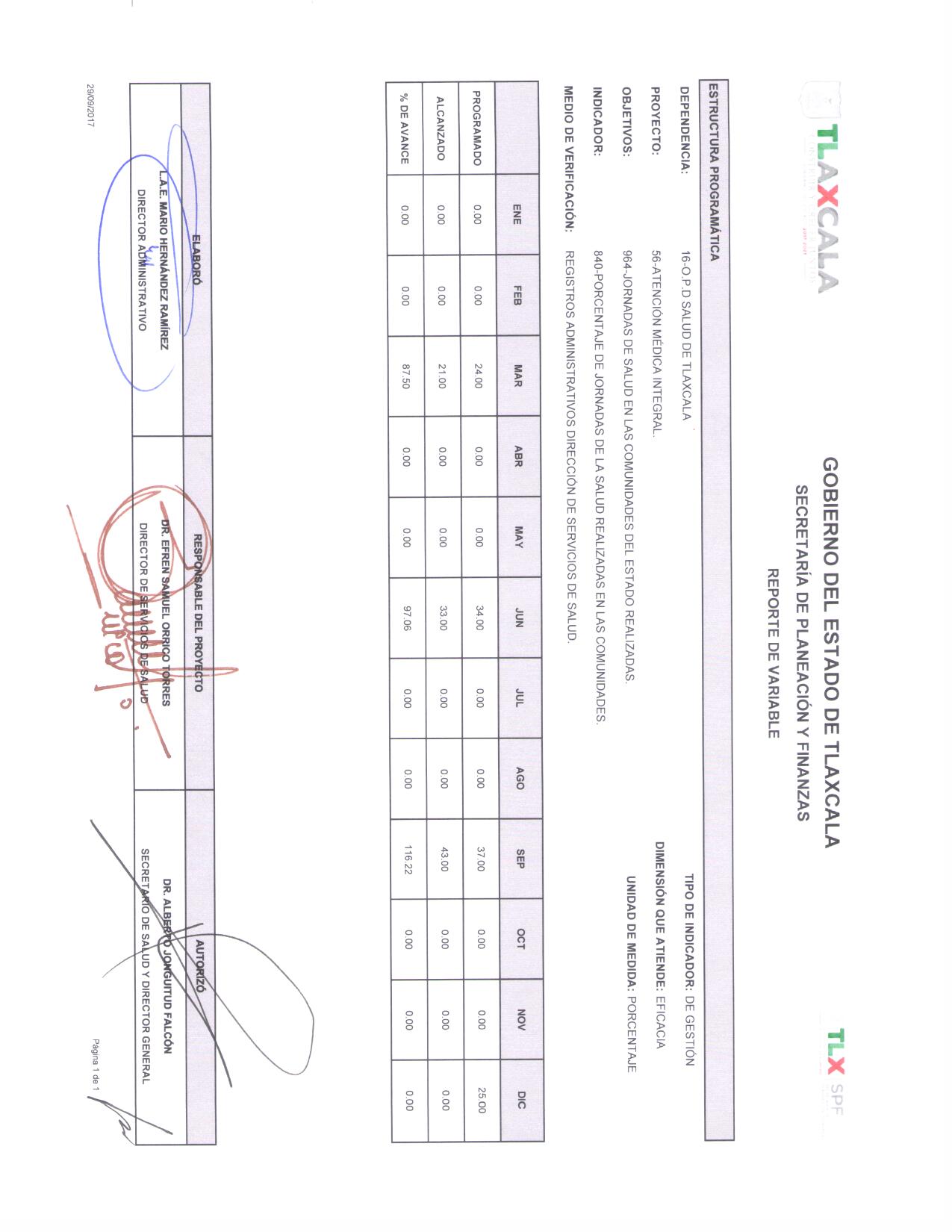 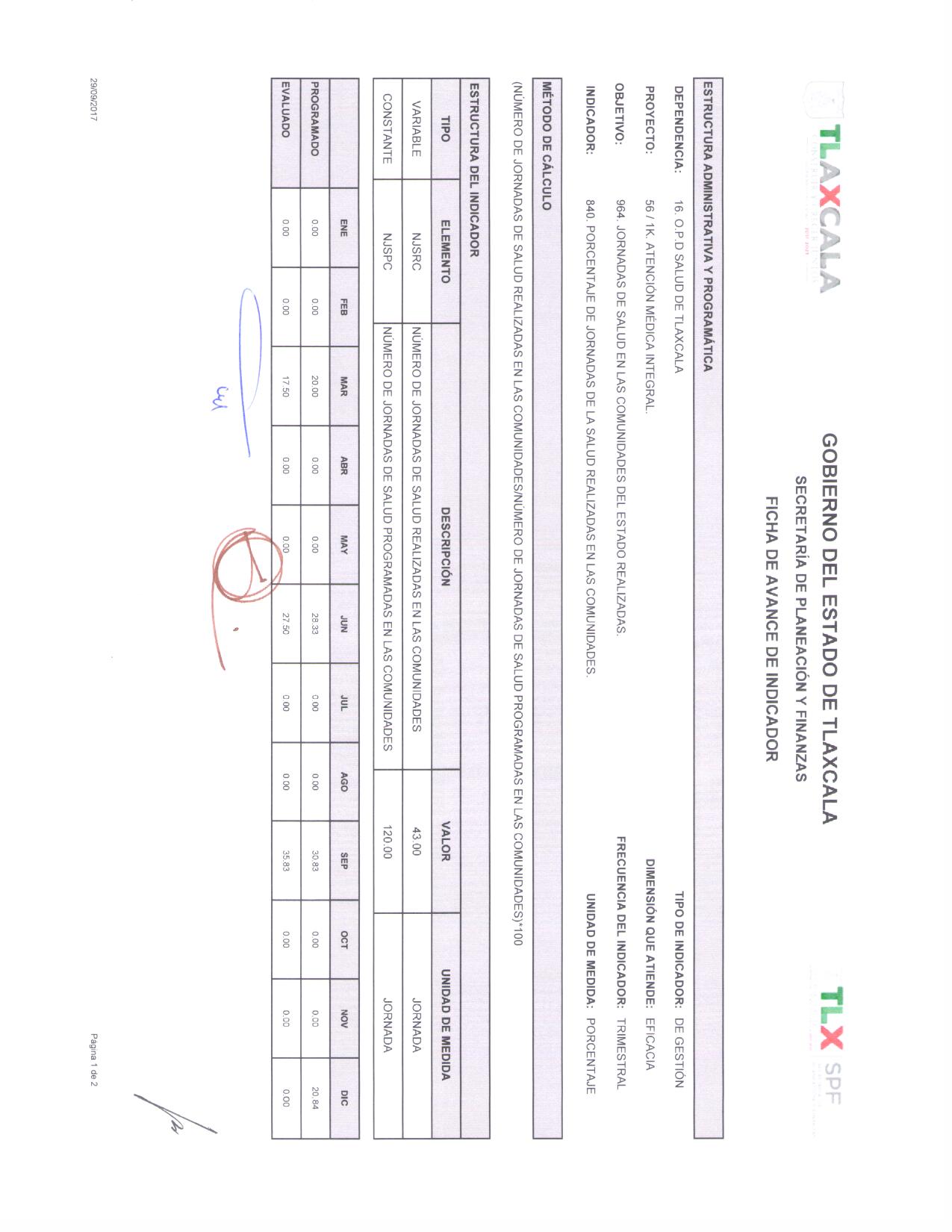 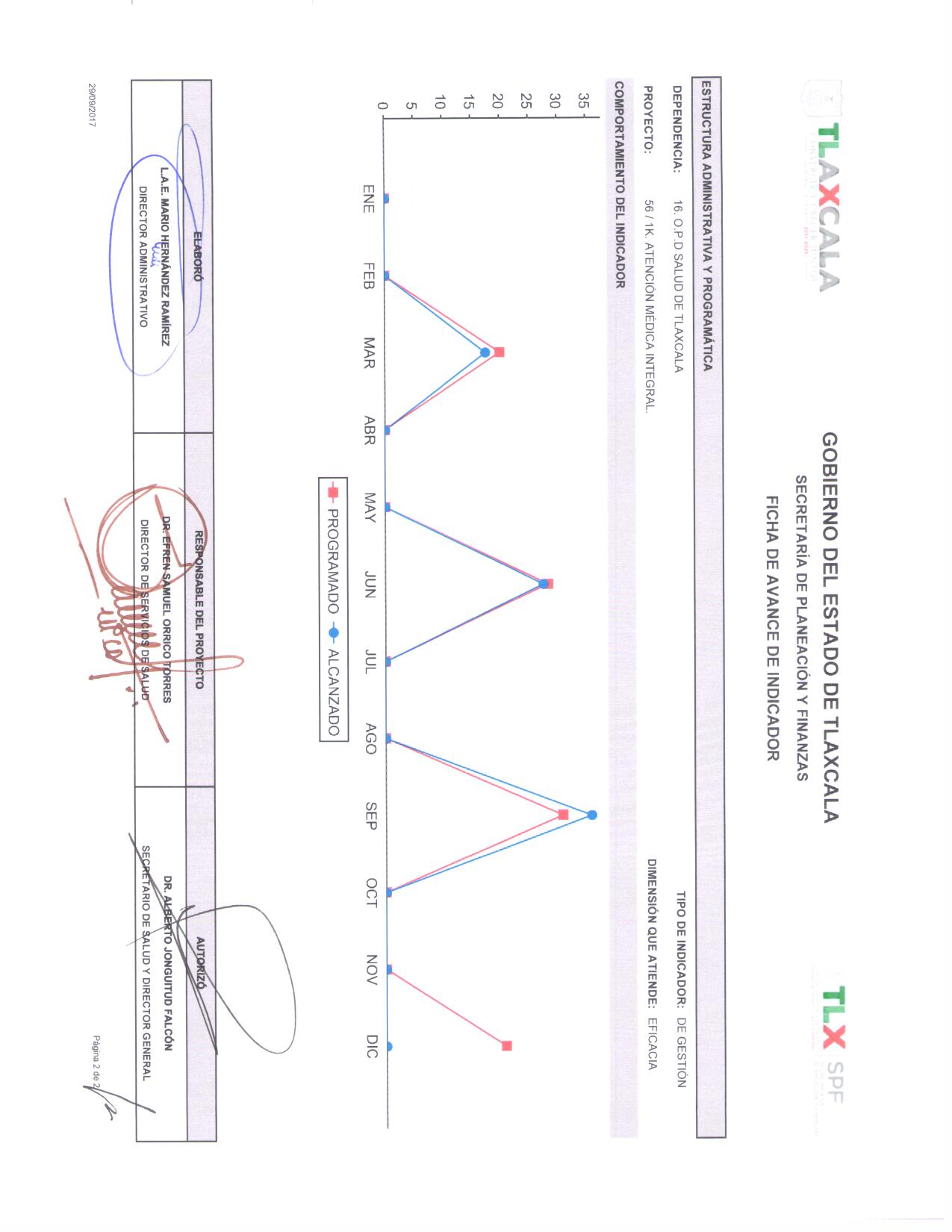 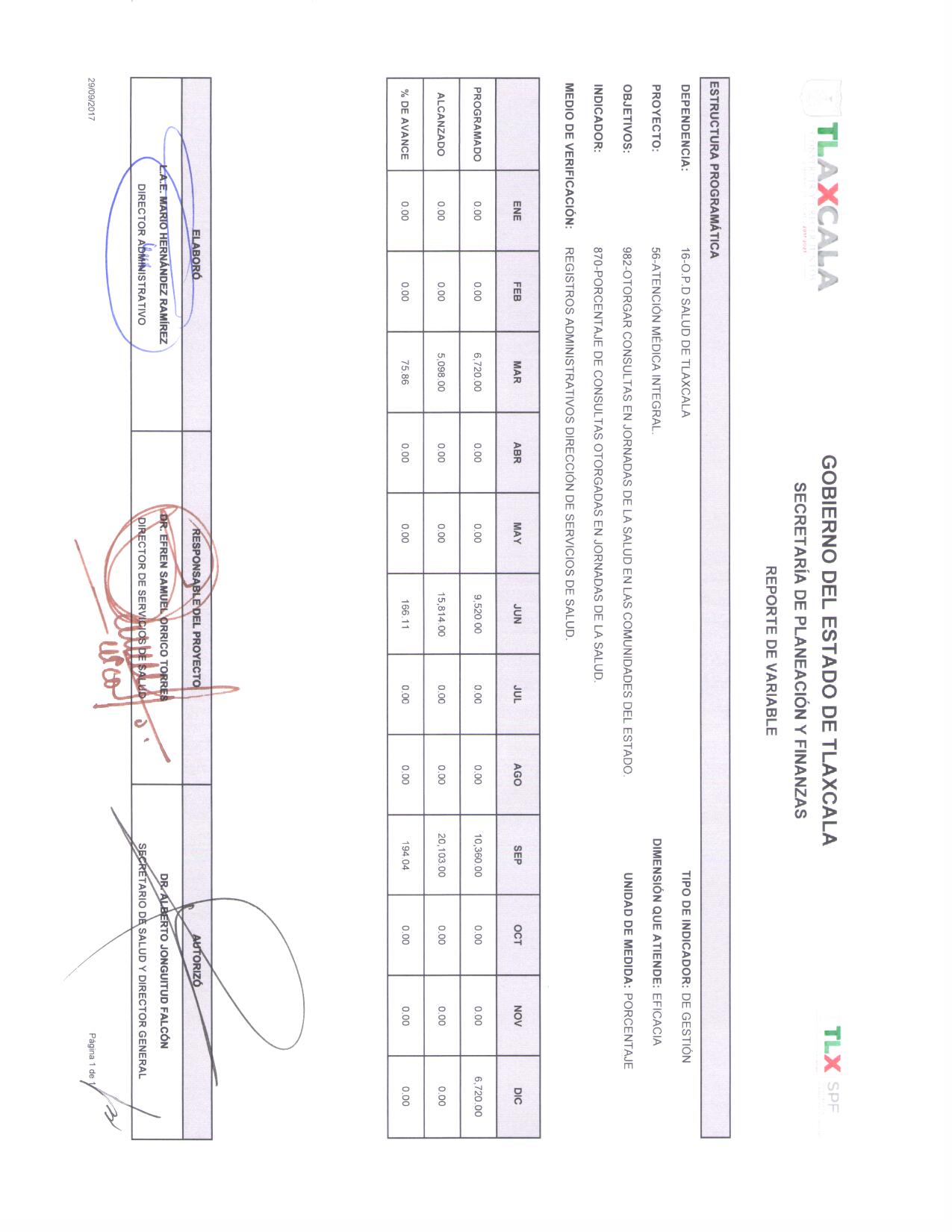 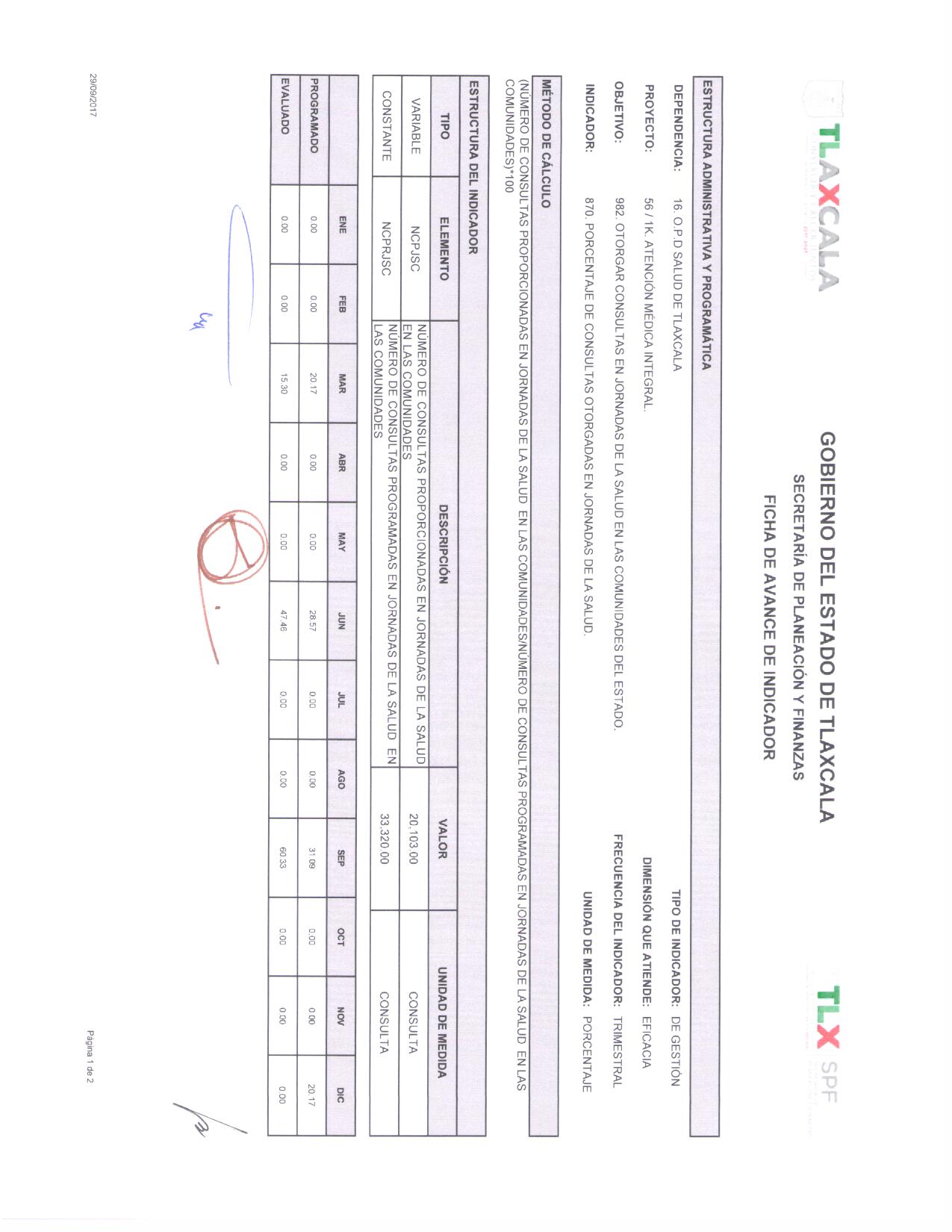 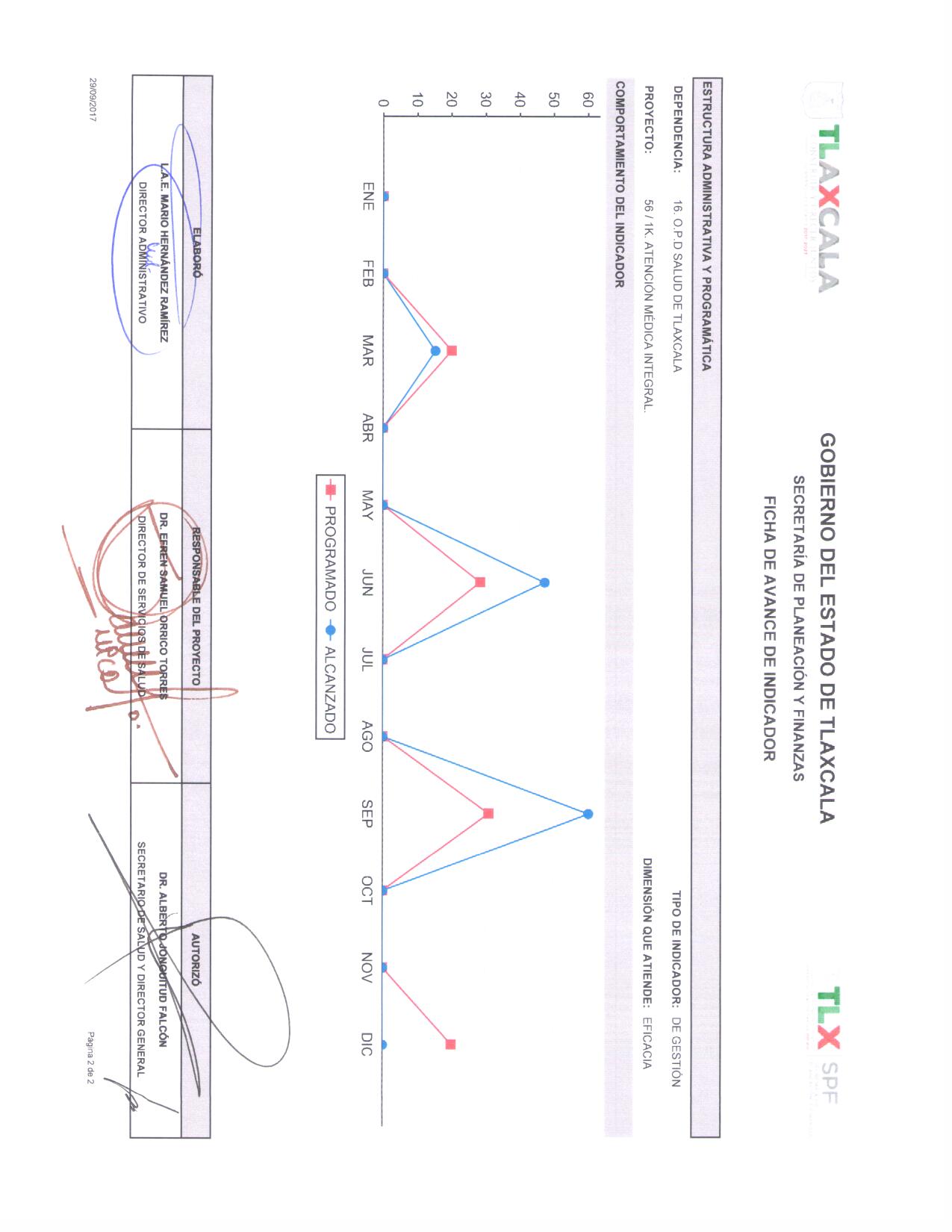 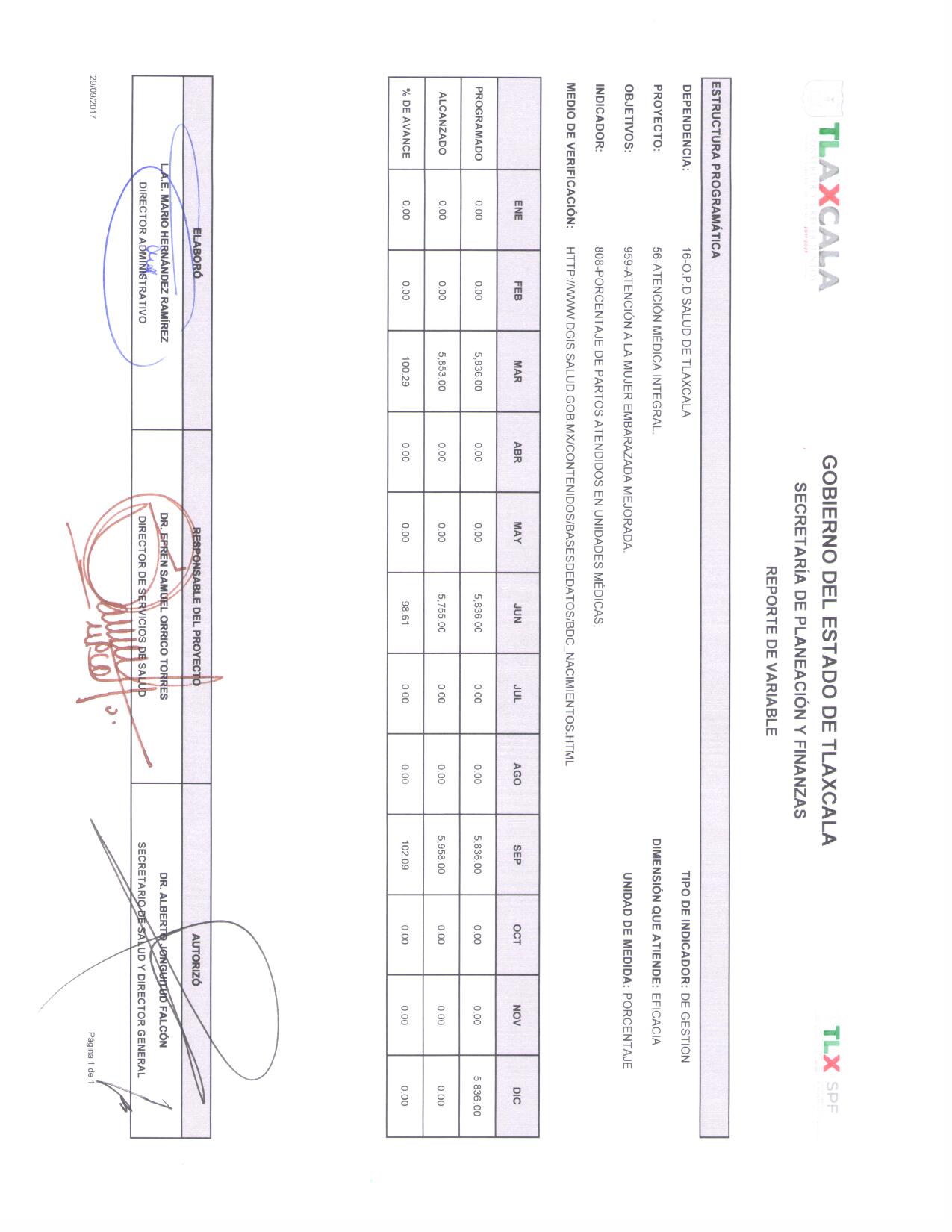 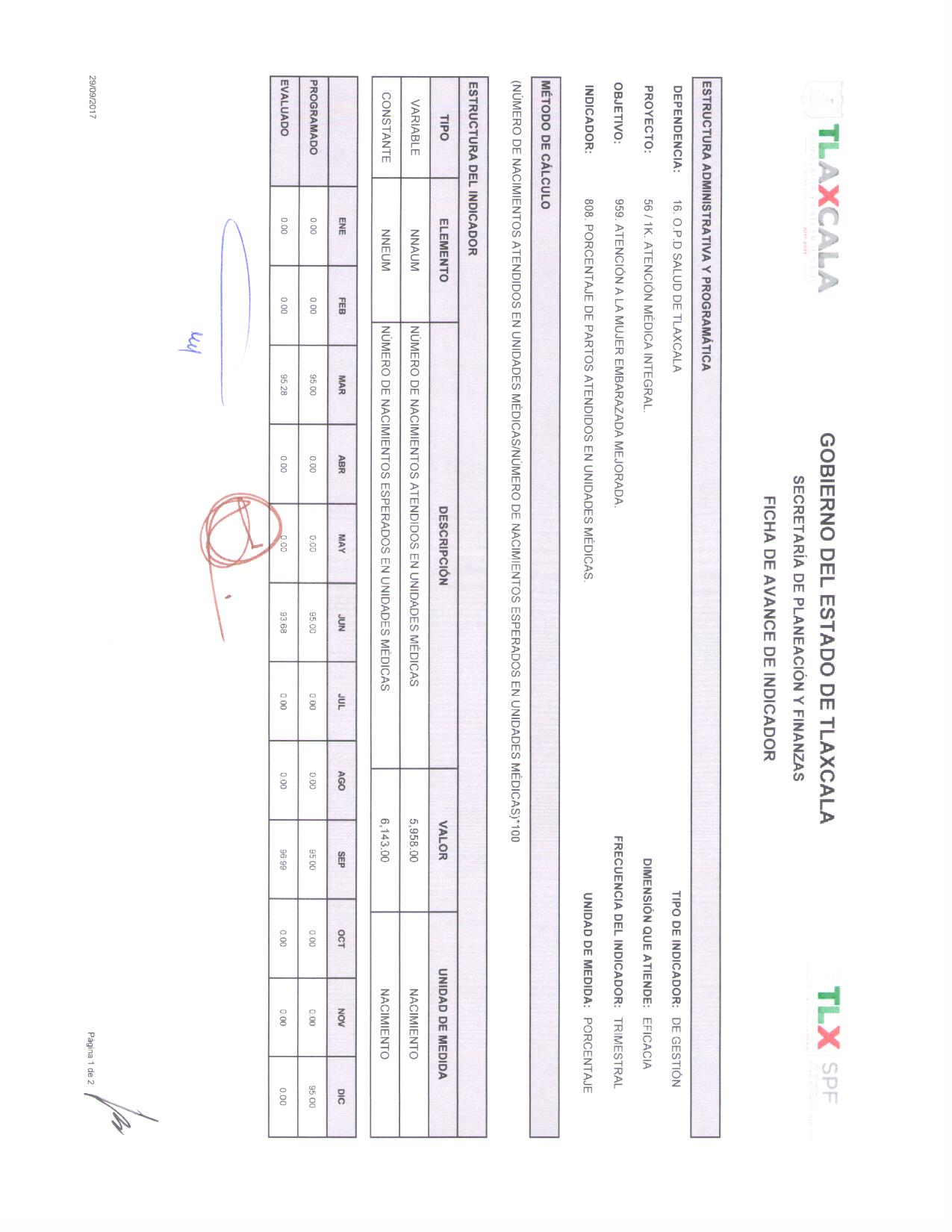 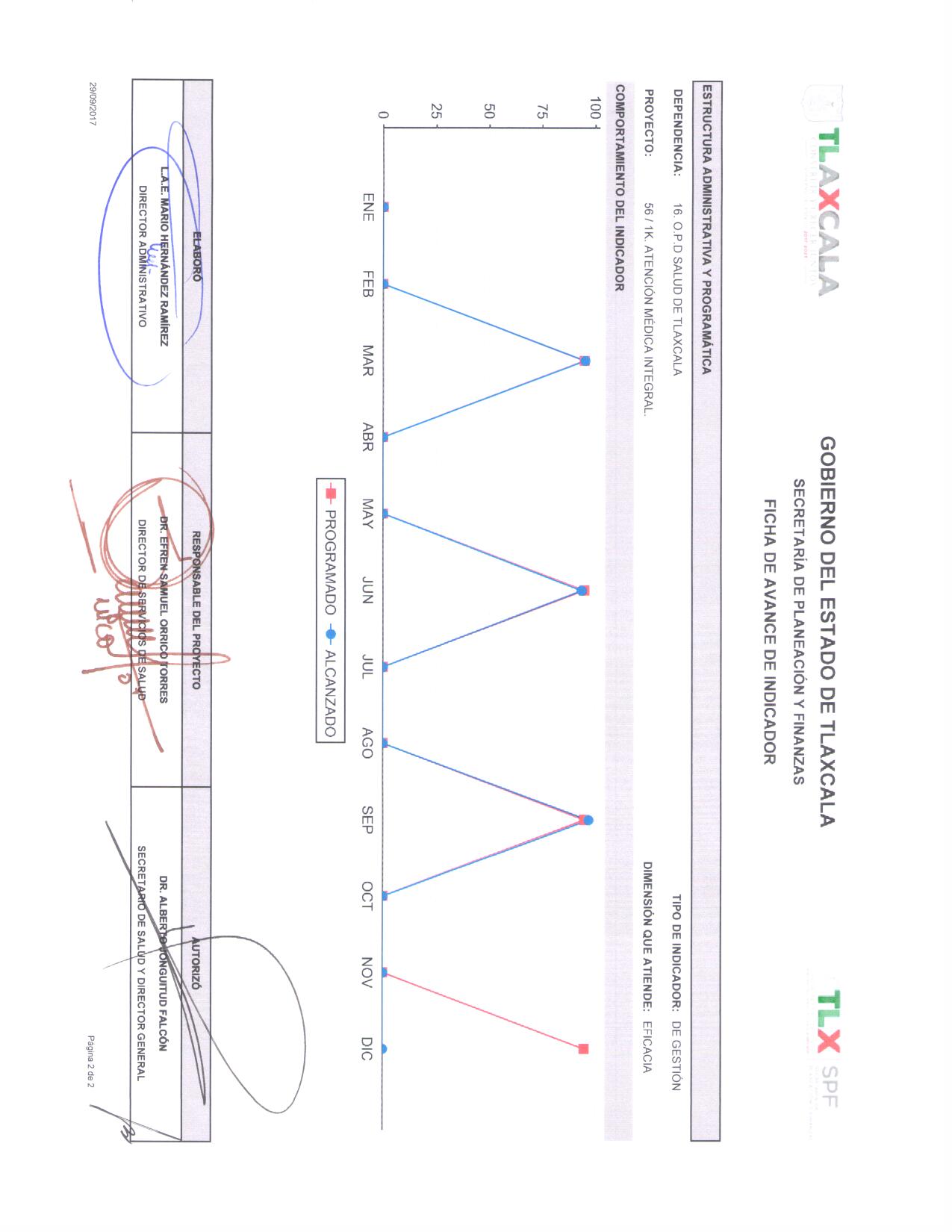 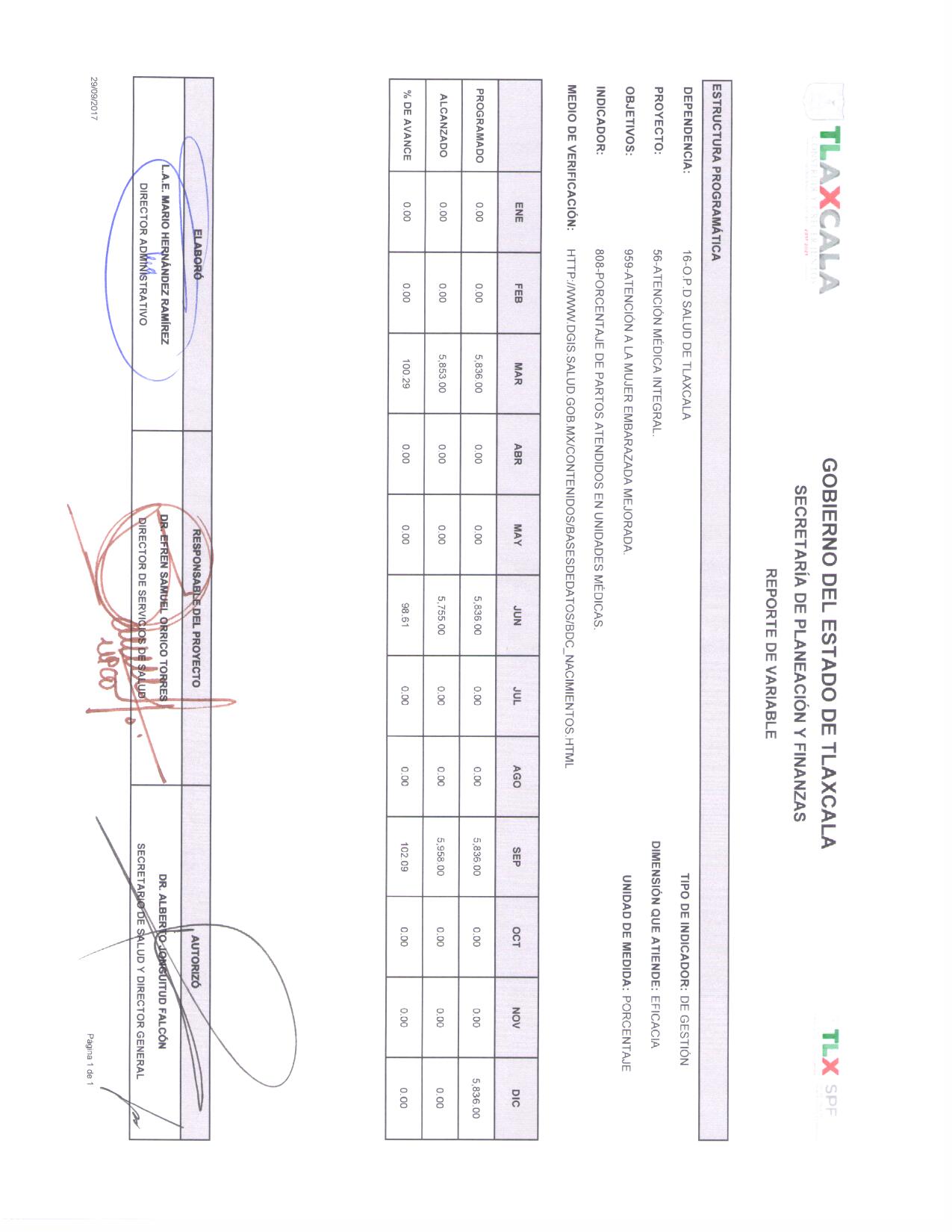 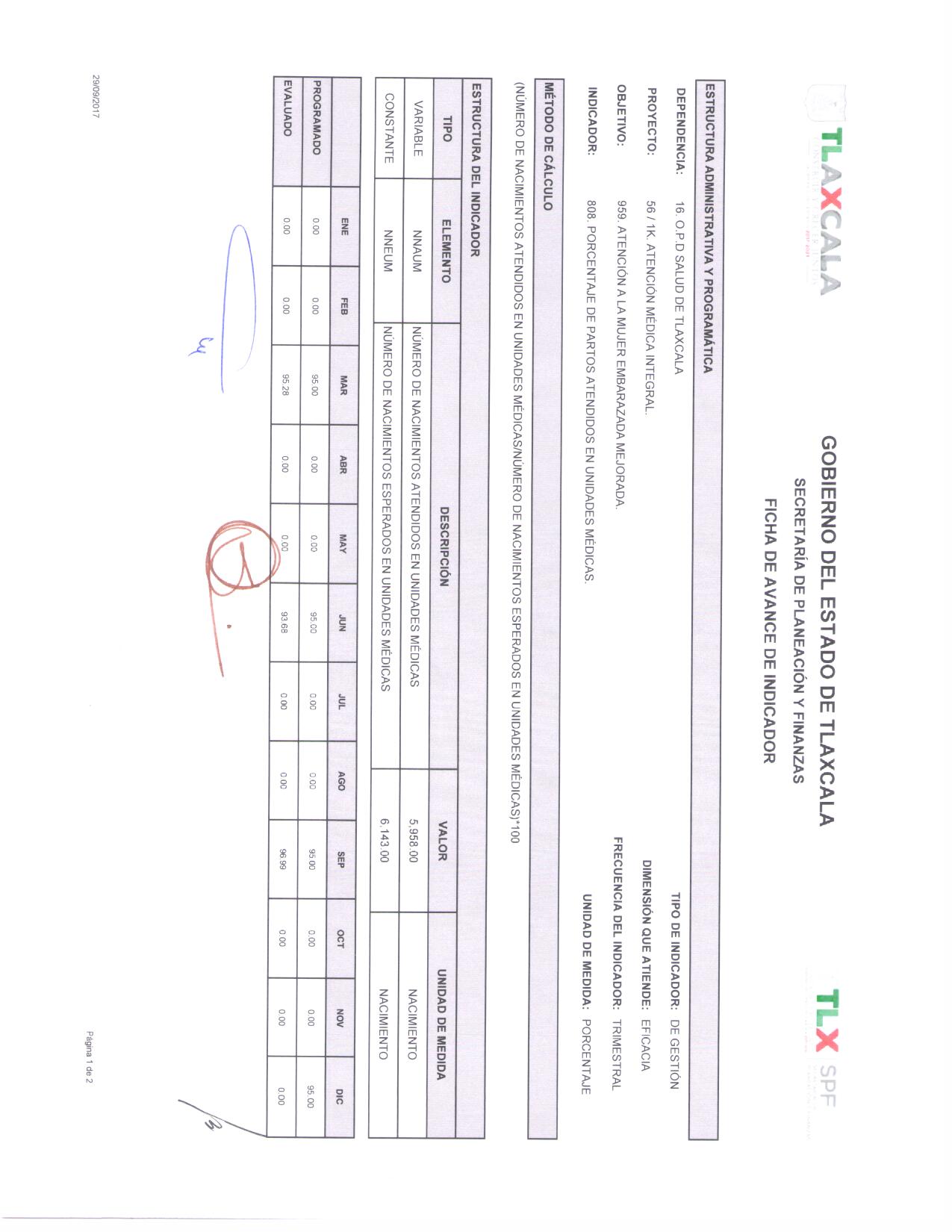 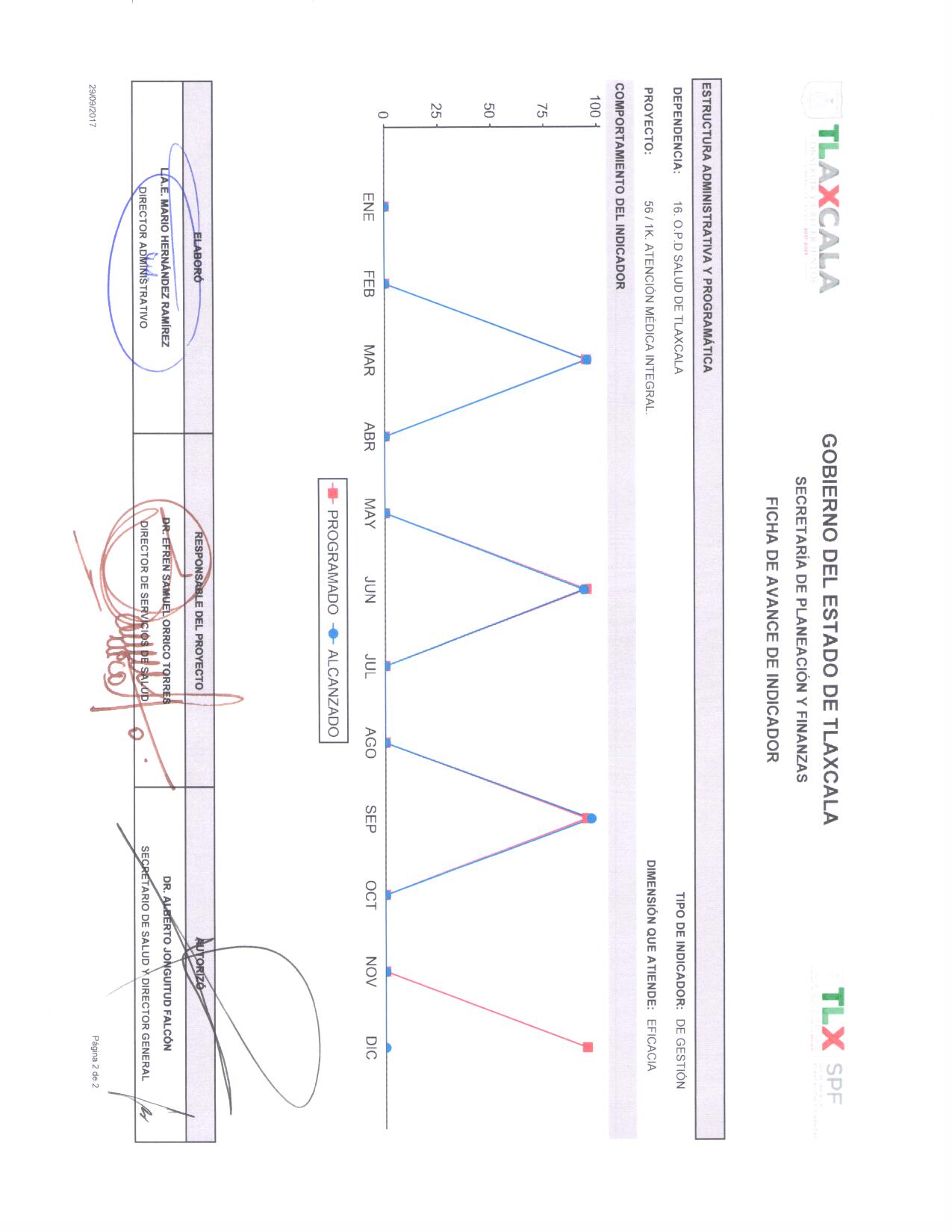 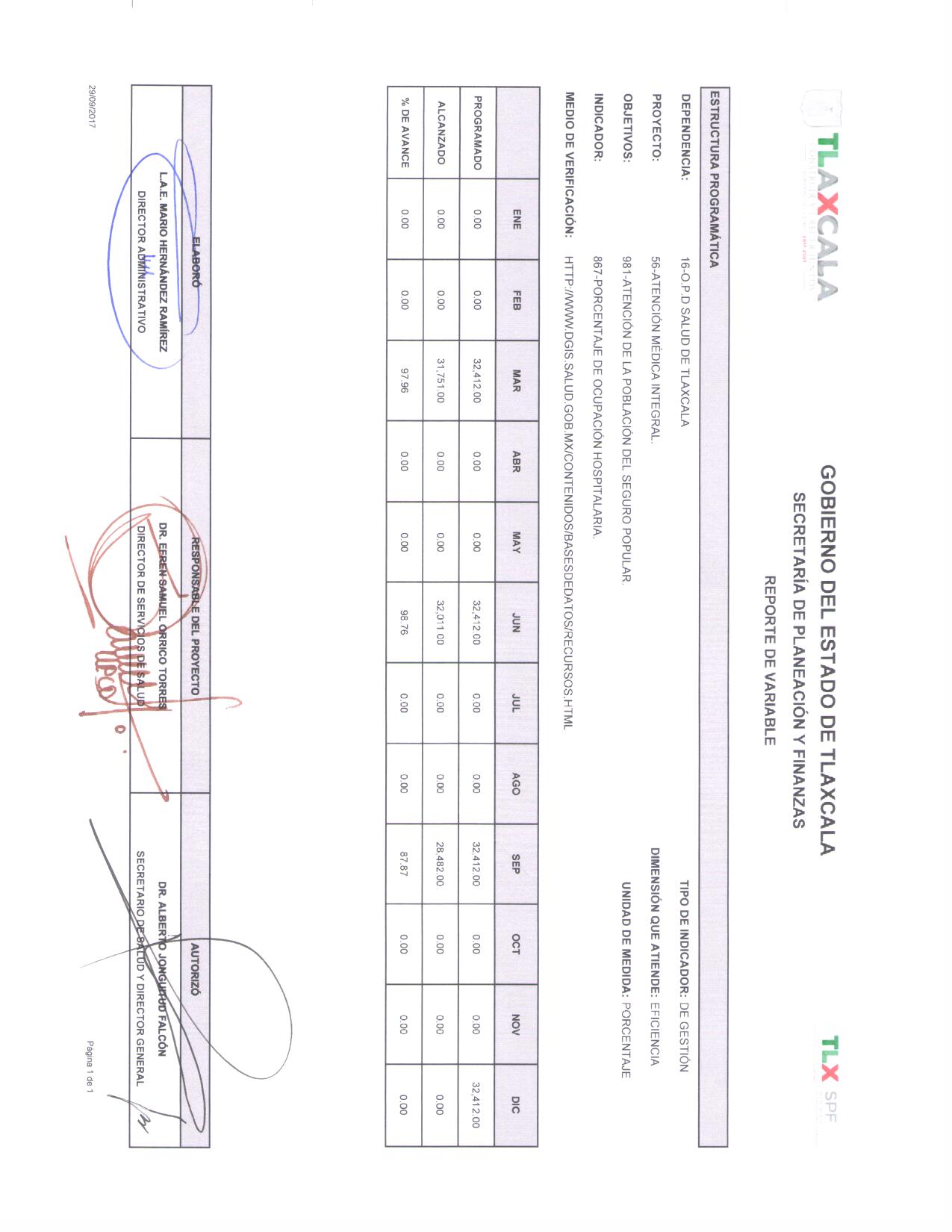 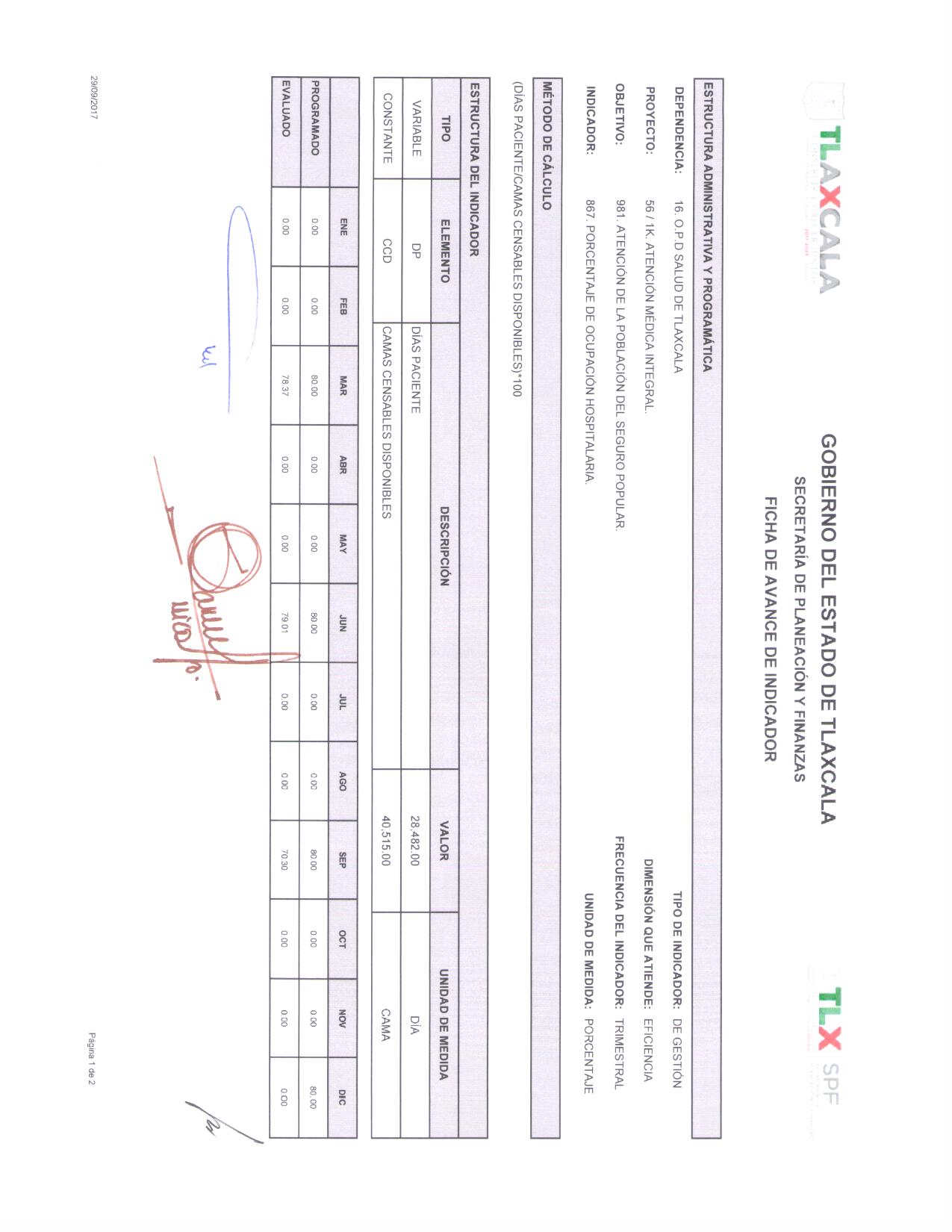 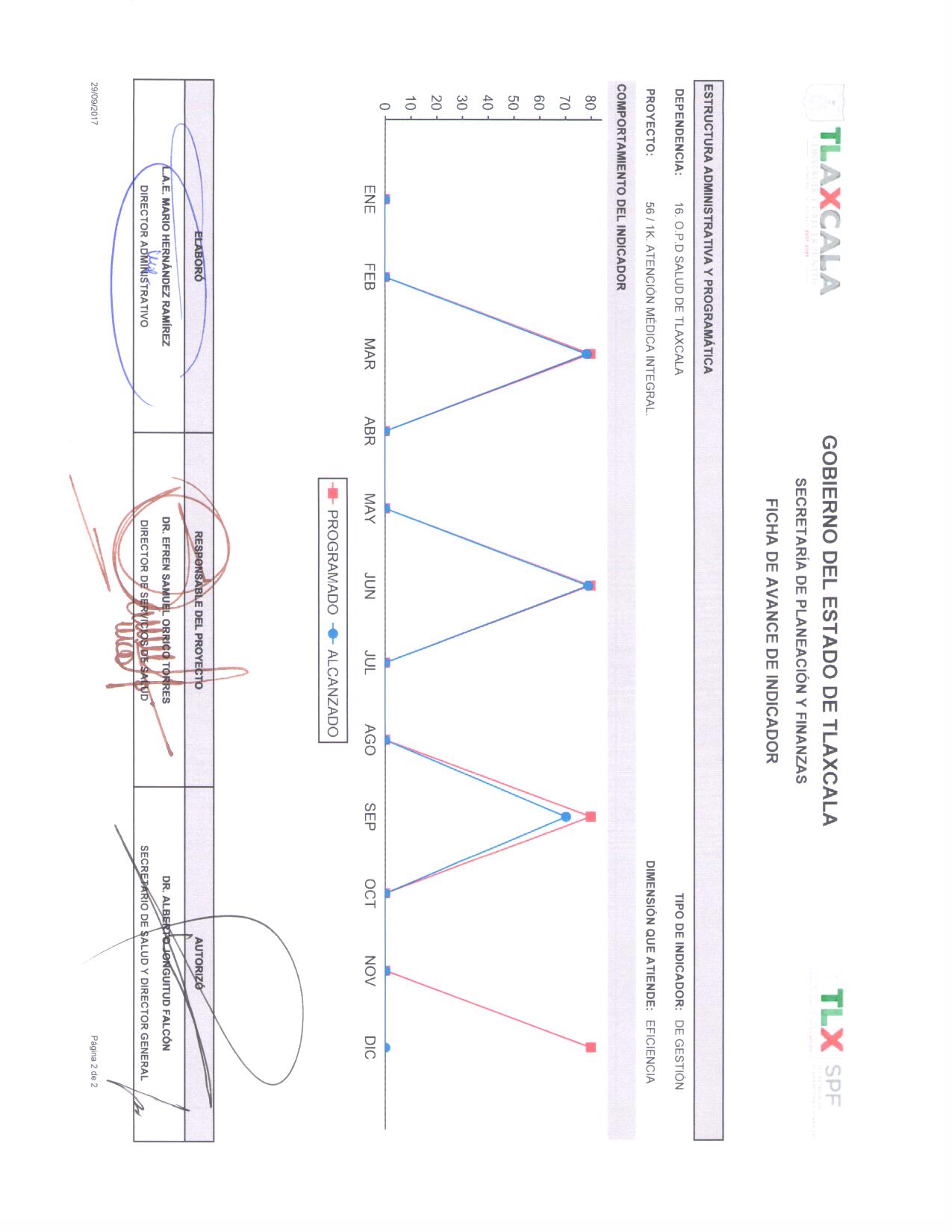 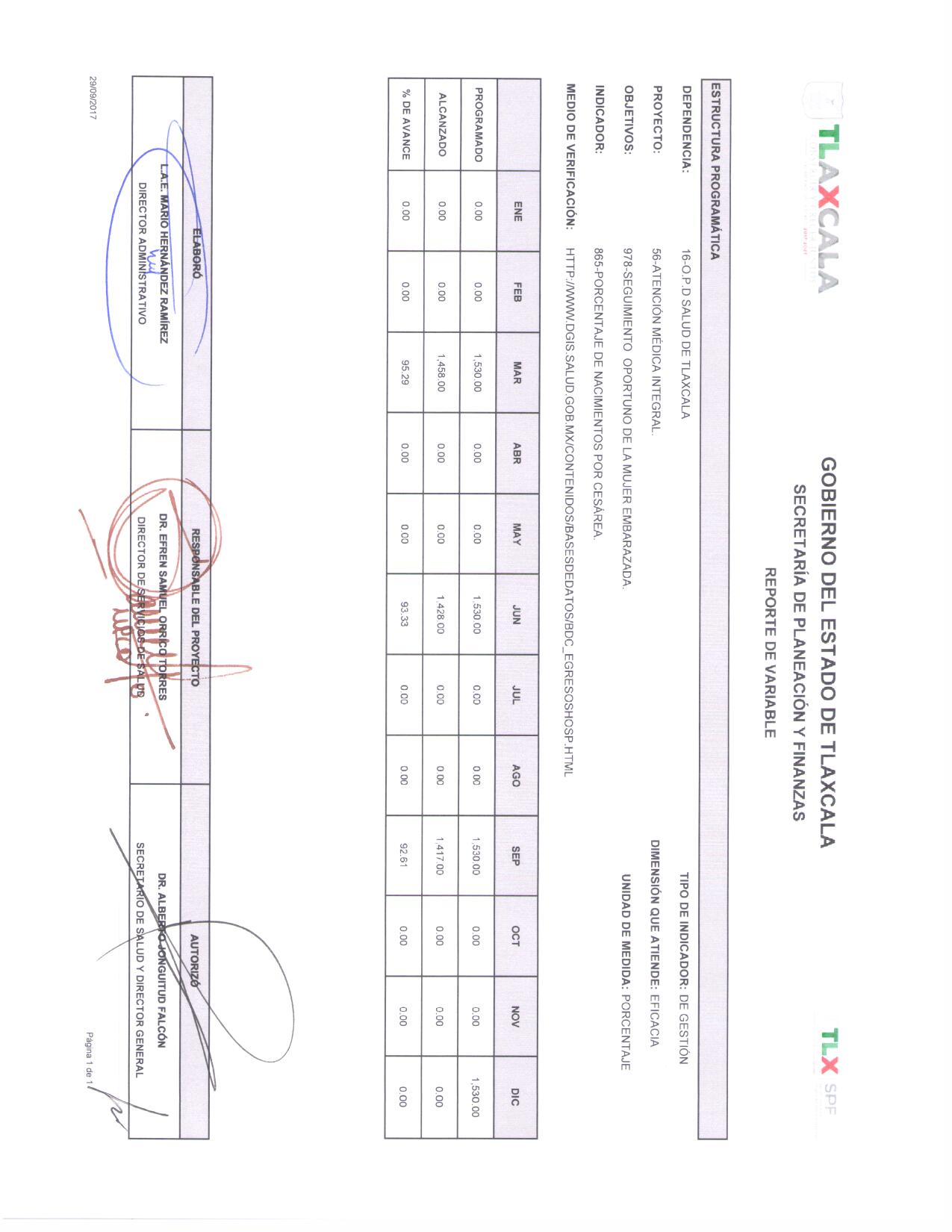 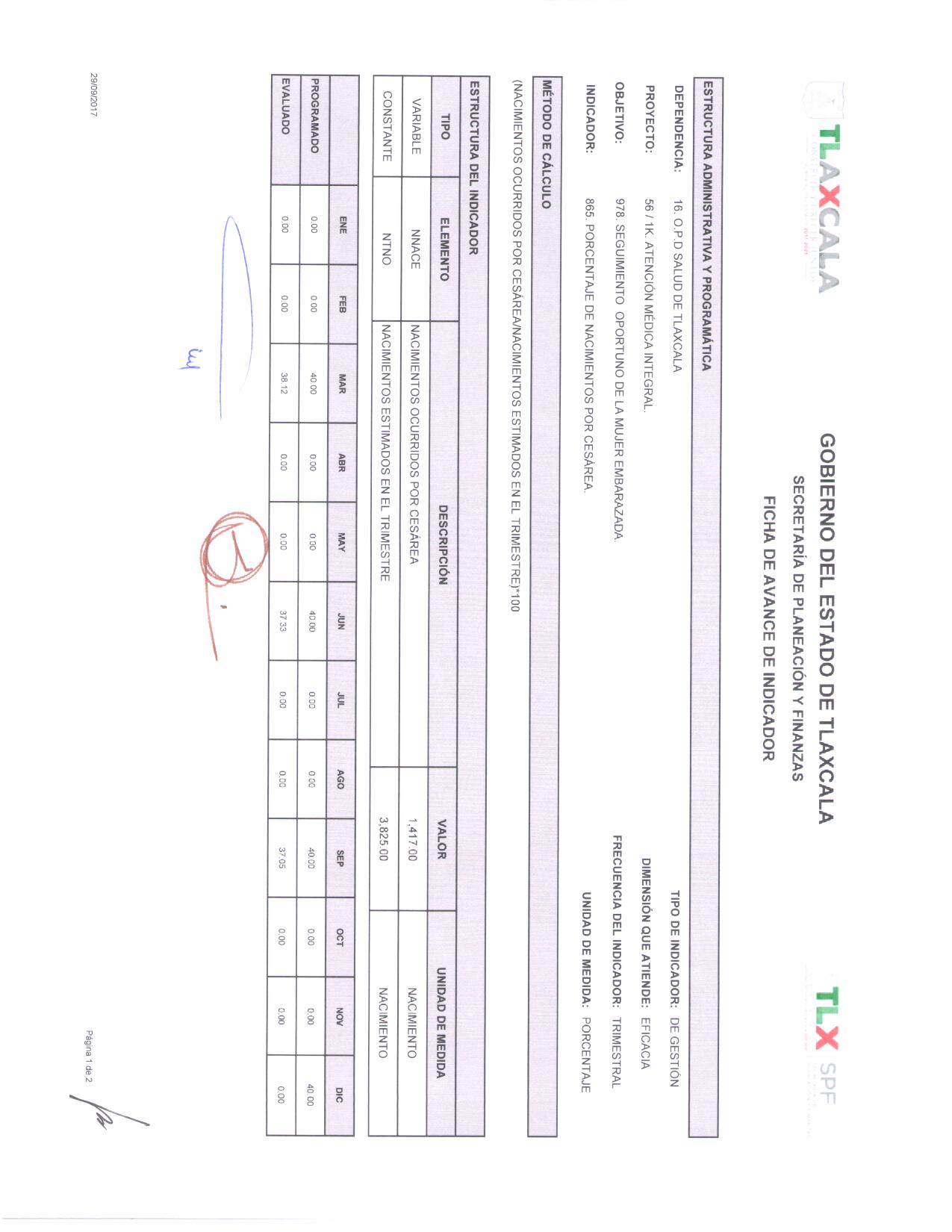 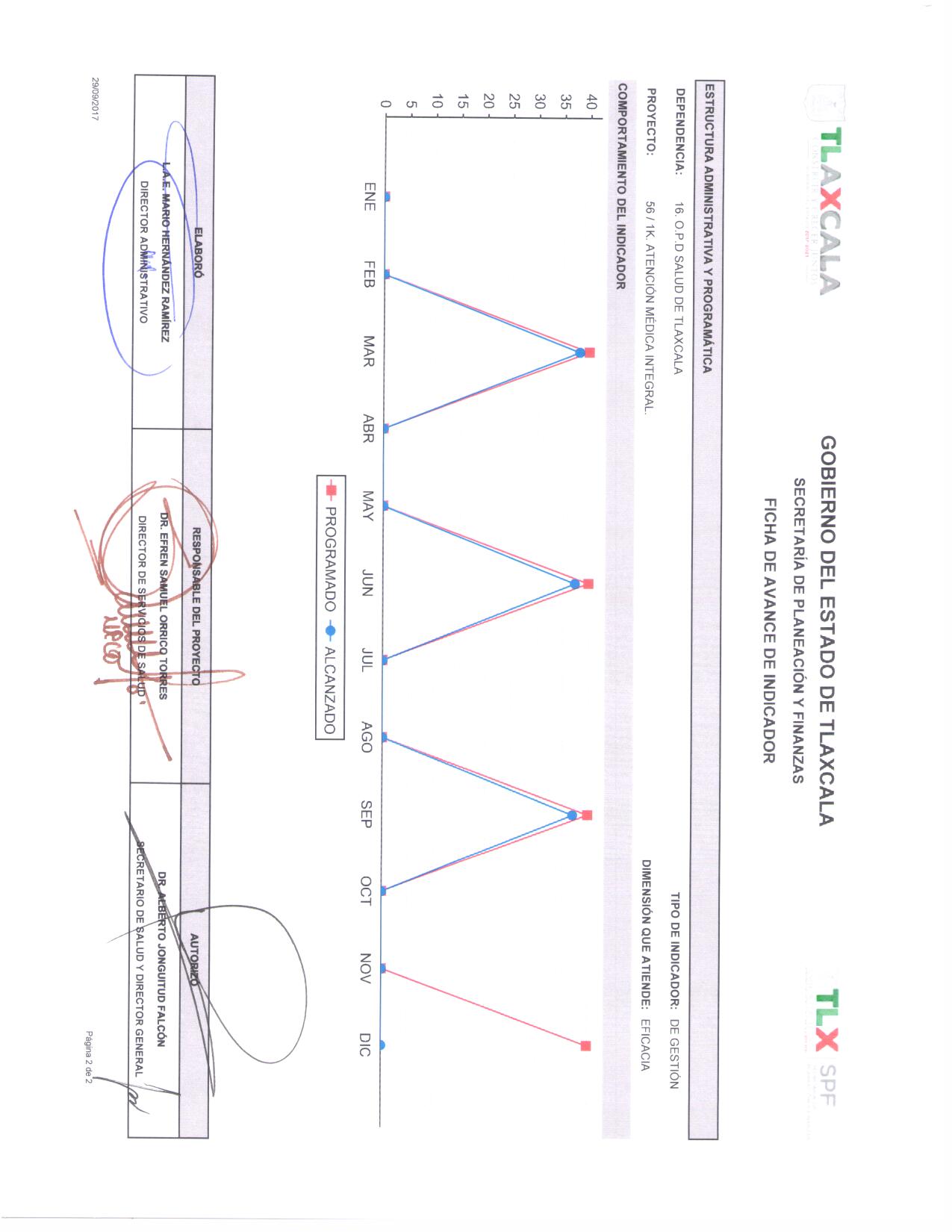 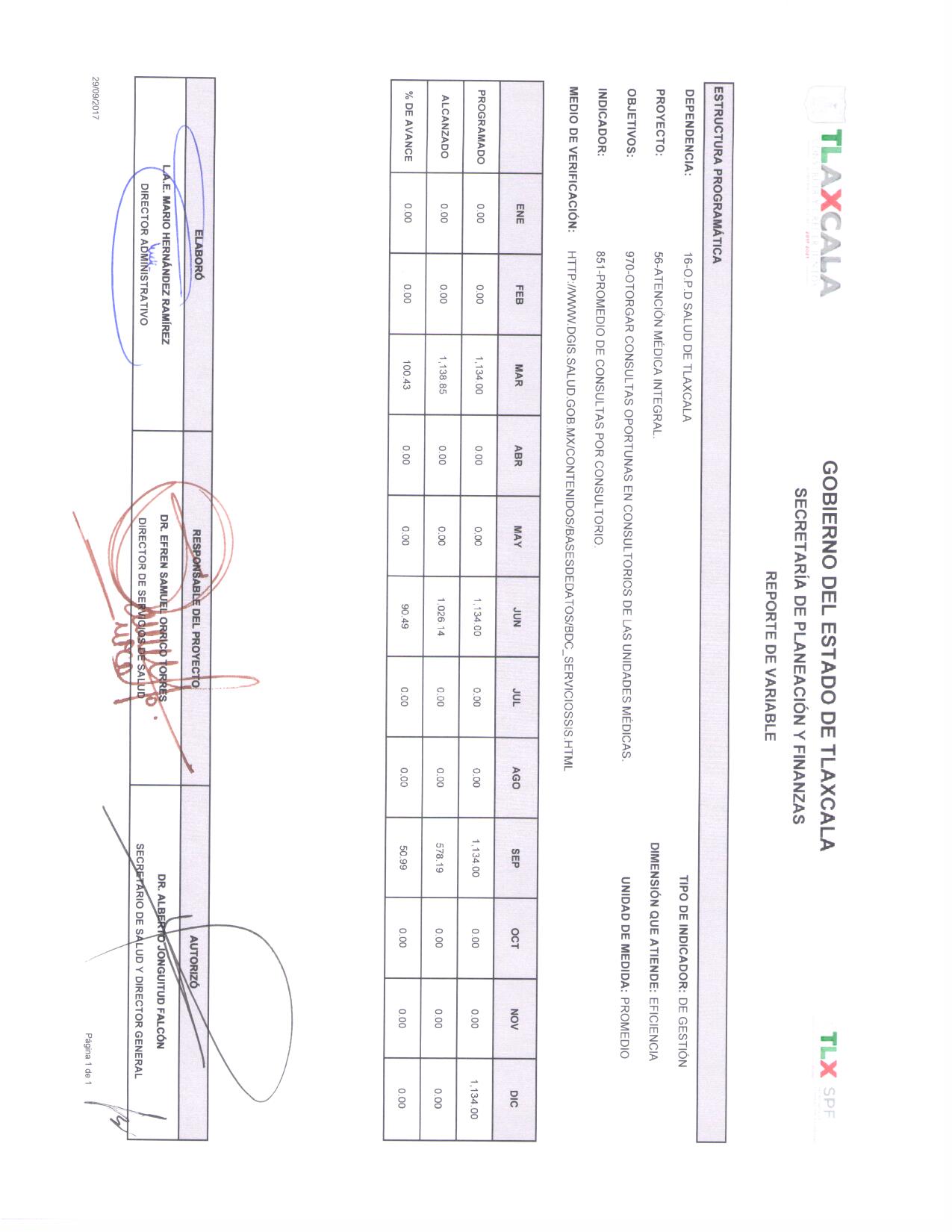 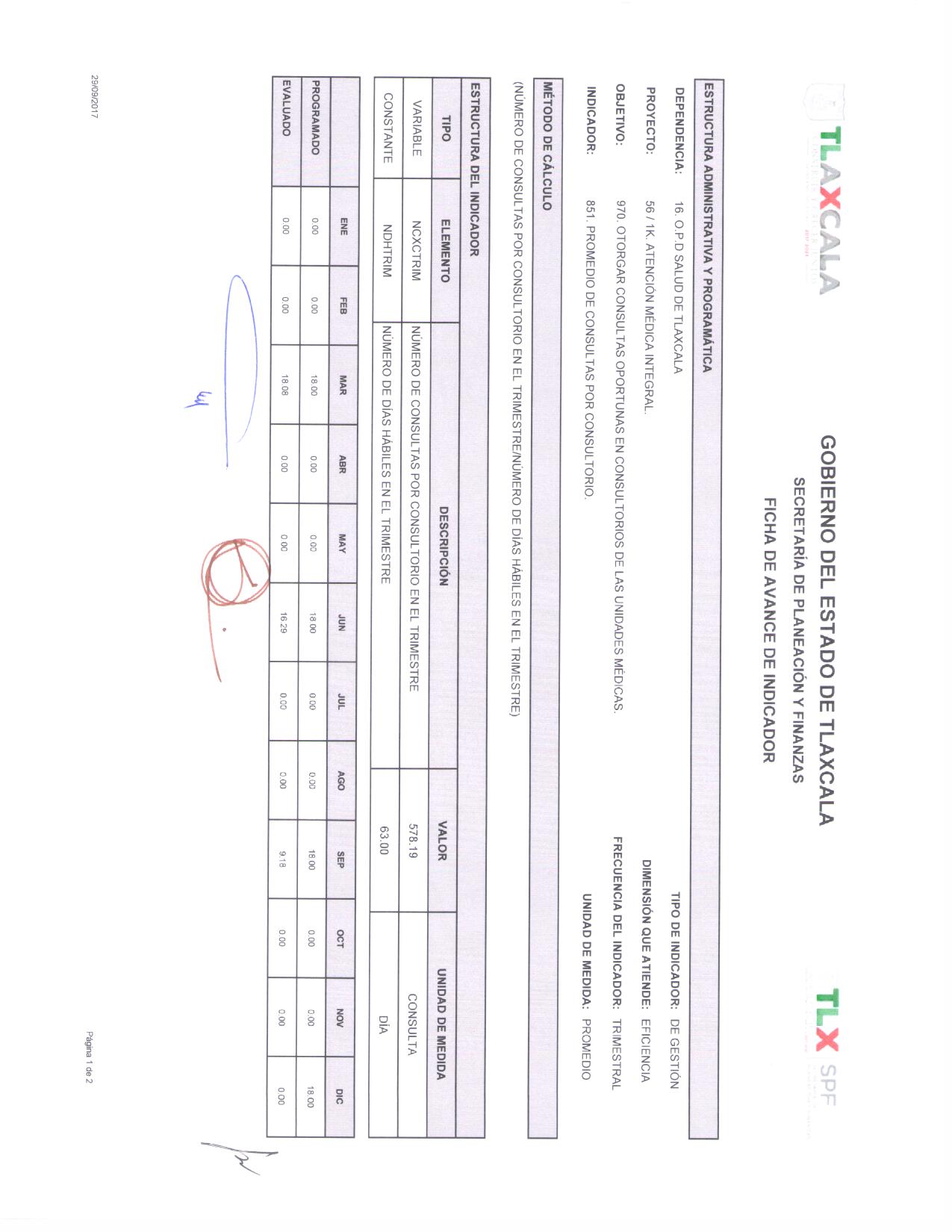 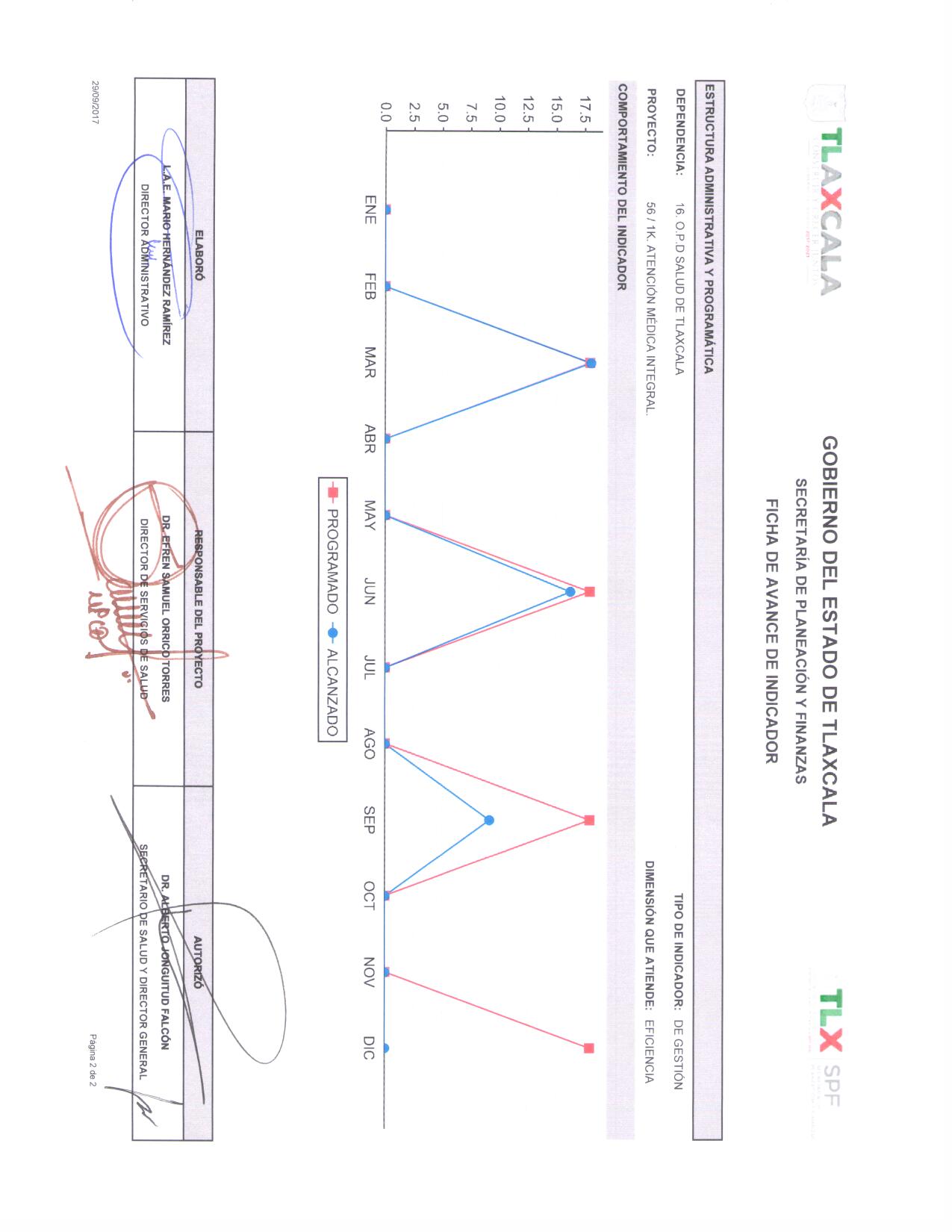 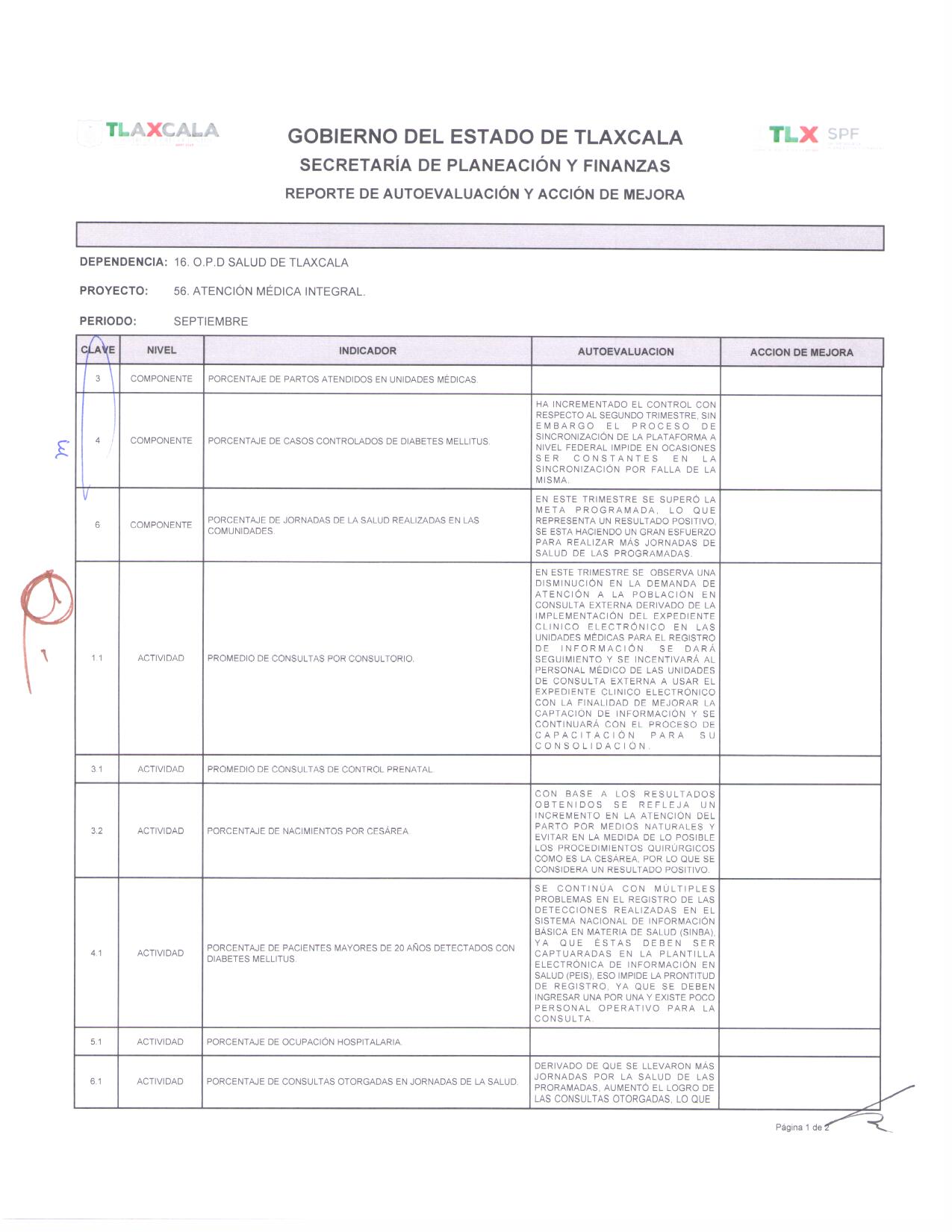 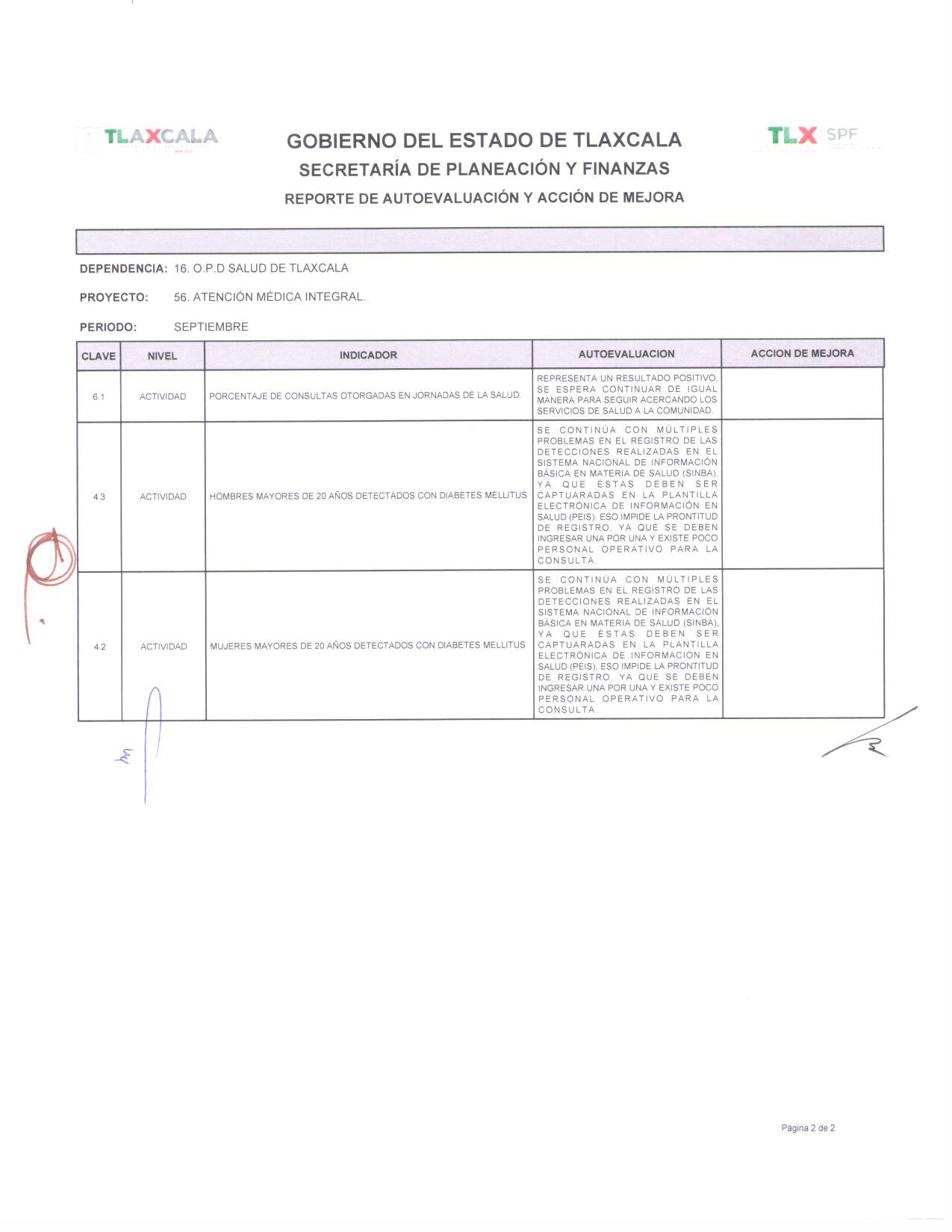 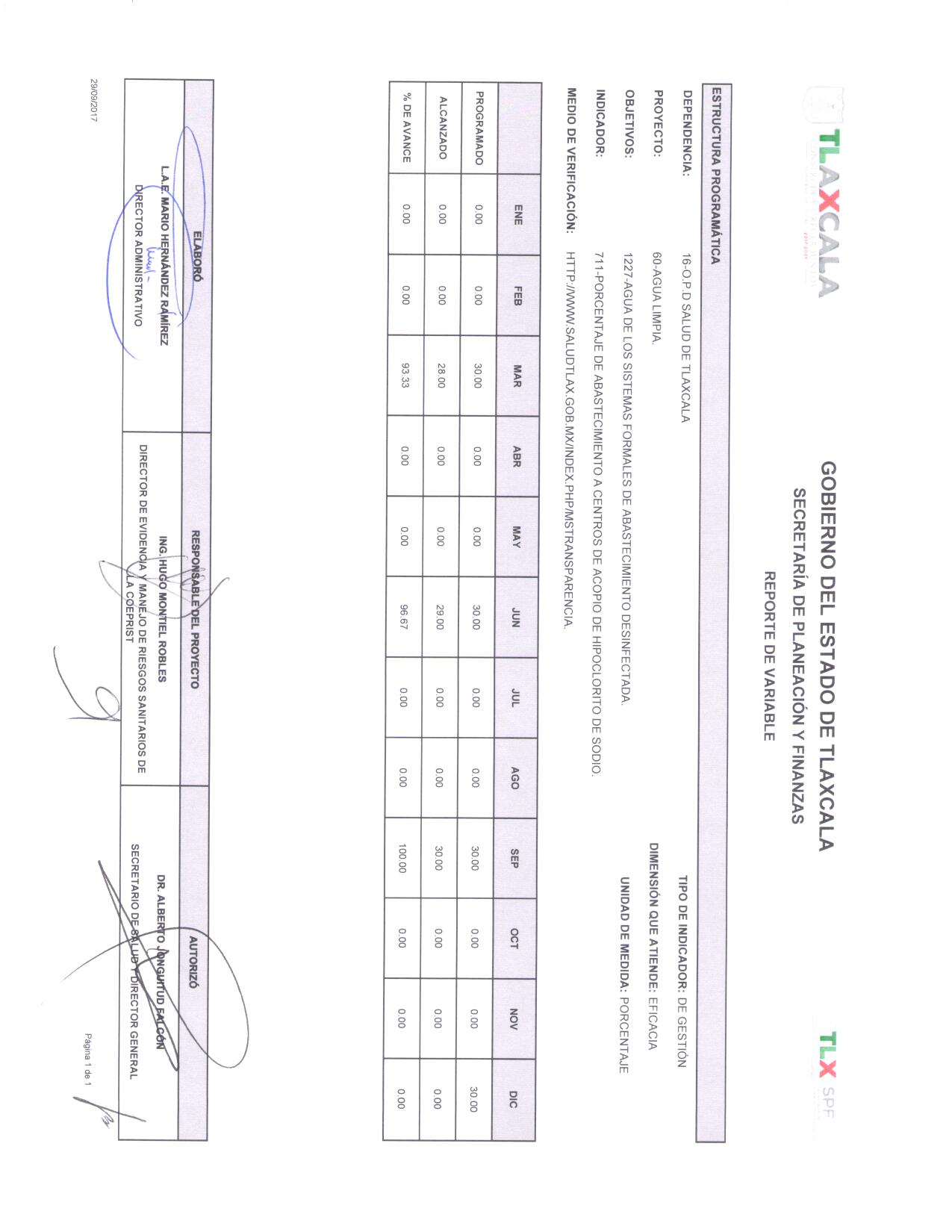 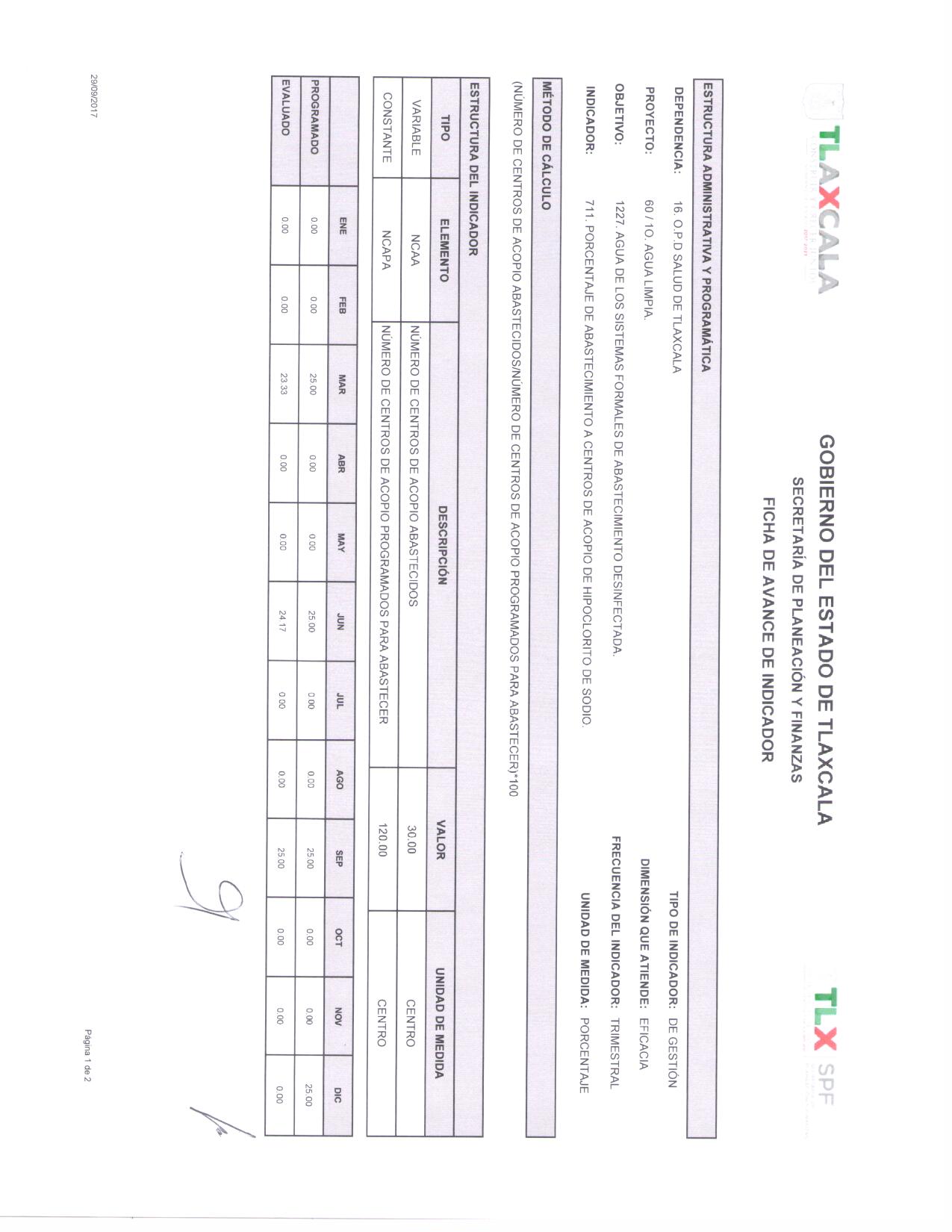 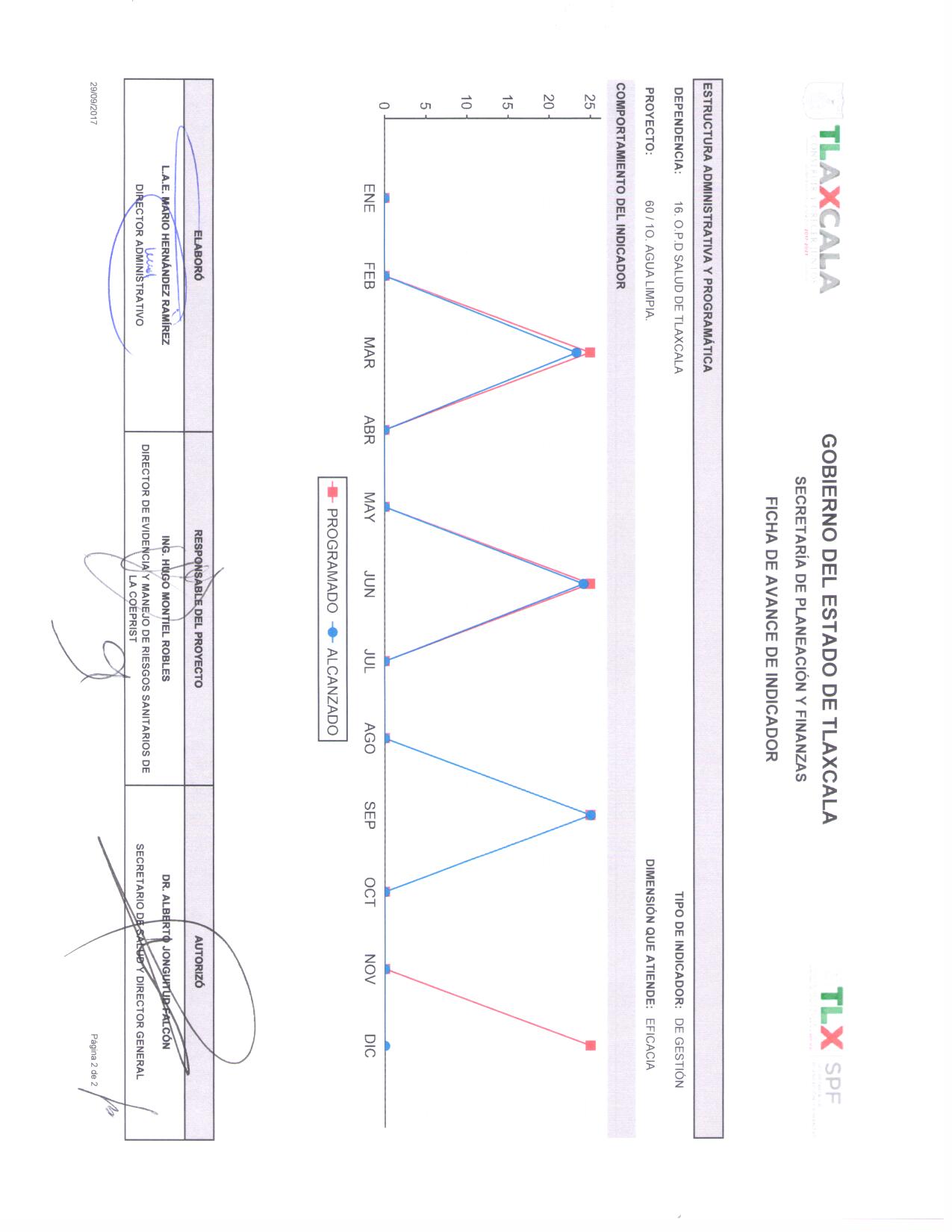 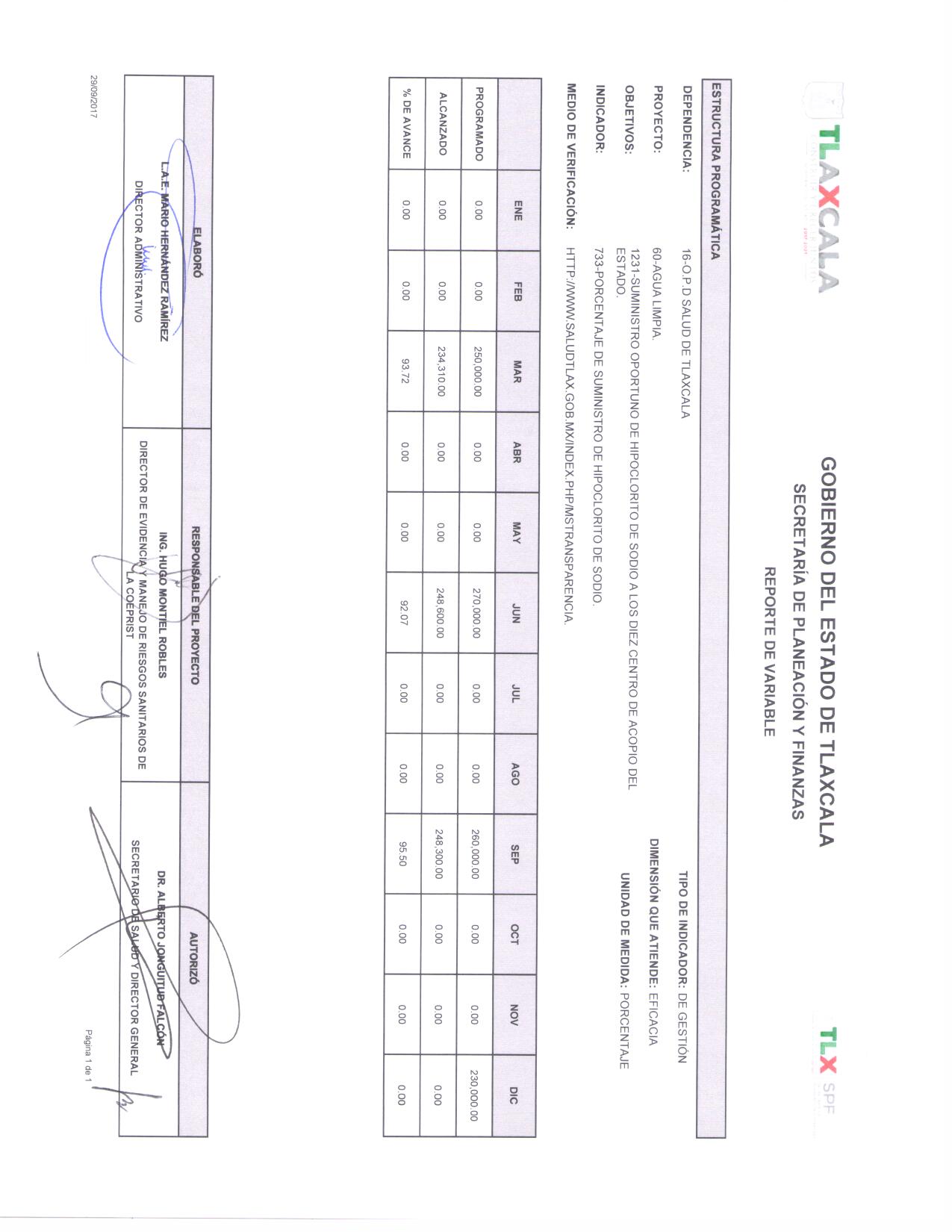 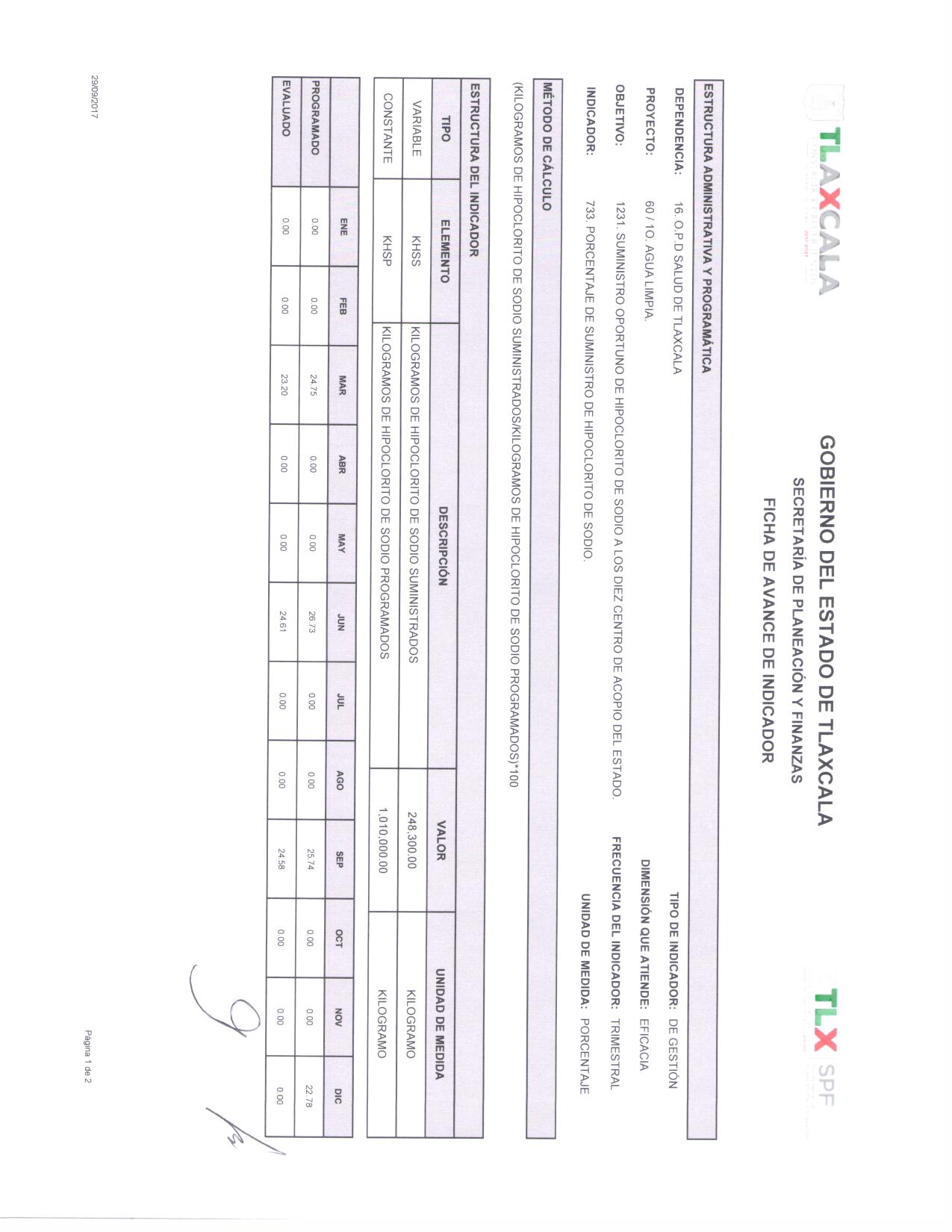 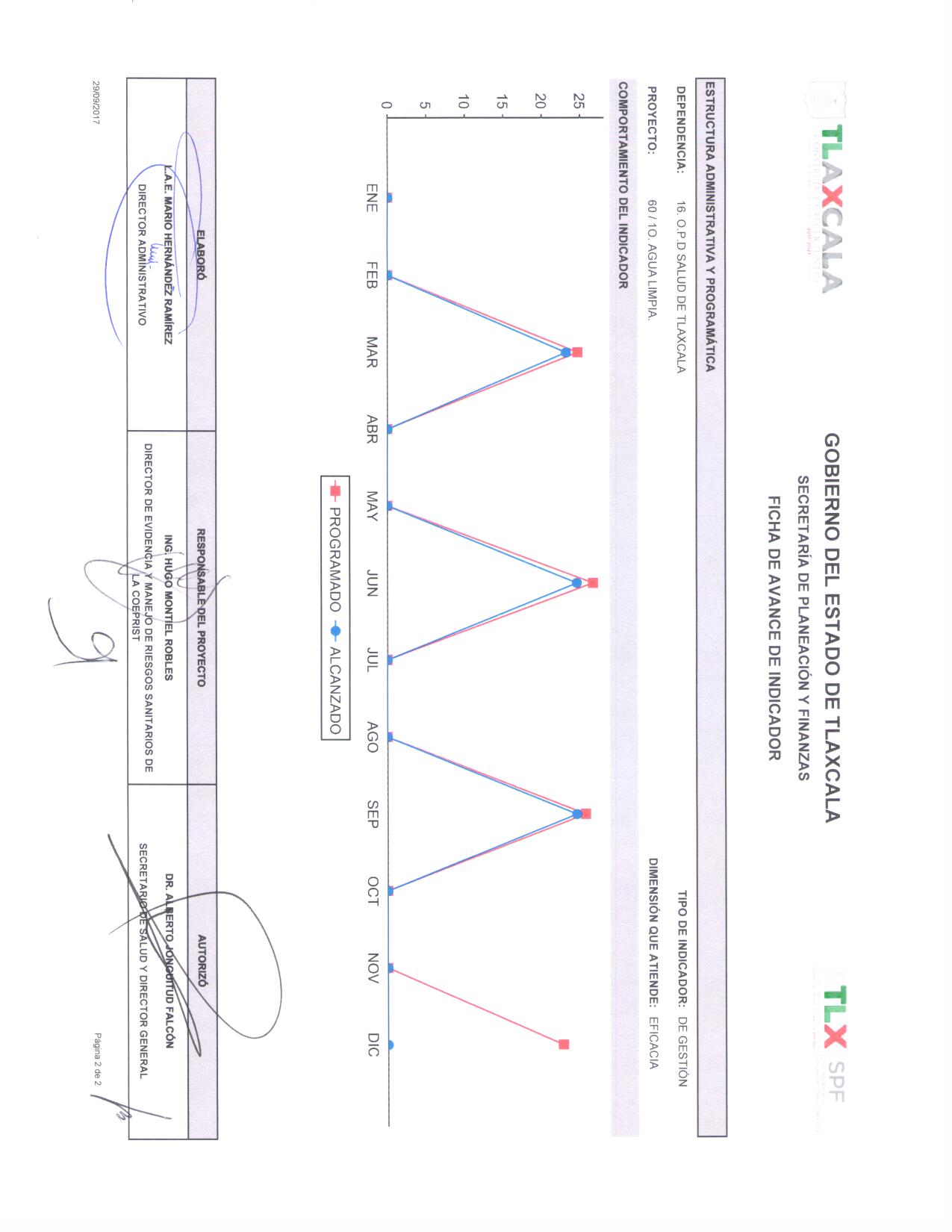 